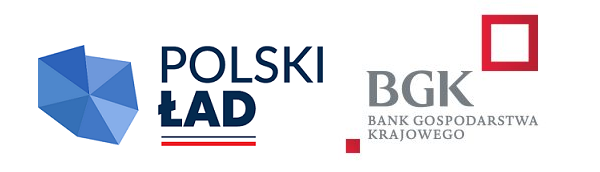 GKM.271.1.2023SPECYFIKACJA WARUNKÓW ZAMÓWIENIA (SWZ)NA POPRAWĘ EFEKTYWNOŚCI ENERGETYCZNEJ BUDYNKÓW ZESPOŁU SZKÓŁ IM. ARMII KRAJOWEJ W BRAŃSKUZAMAWIAJĄCY – NAZWA ORAZ ADRES:Miasto BrańskAdres:  ul. Rynek 8, 17-120 BrańskNIP 543-20-69-834REGON 050658947Tel: 85 73-75-005 				Godziny urzędowania: pn 730 - 1700, wt - czw 730 - 1530, pt 730 - 1400E-mail: sekretariat@bransk.um.gov.pl	Adres strony internetowej: http://bip.um.bransk.wrotapodlasia.plAdres strony internetowej (platforma zakupowa), na której jest prowadzone postępowanie                 i na której udostępniane będą zmiany i wyjaśnienia treści SWZ oraz inne dokumenty zamówienia bezpośrednio związane z postępowaniem o udzielenie zamówienia:https://platformazakupowa.pl/pn/branskPostępowanie o udzielenia zamówienia klasycznego o wartości mniejszej niż progi unijne jest prowadzone na podstawie ustawy z dnia 11 września 2019 roku Prawo zamówień publicznych (tj.: Dz.U. z 2022 r., poz. 1710 ze zm.) zwanej dalej Pzp w trybie podstawowym zgodnie z art. 275 pkt 1 ustawy Pzp (wybór najkorzystniejszej oferty bez przeprowadzenia negocjacji) i art. 276 ust. 1 ustawy Pzp.1. OPIS PRZEDMIOTU ZAMÓWIENIAPrzedmiotem zamówienia są roboty budowlane w ramach zadania pn.: „Poprawa efektywności energetycznej budynków Zespołu Szkół im. Armii Krajowej w Brańsku”. Zadanie realizowane w ramach Programu: Rządowy Fundusz Polski Ład: Program Inwestycji Strategicznych w oparciu o Uchwałę Rady Ministrów nr 84/2021 z dnia 1 lipca 2021 r. (zmienionej uchwałą nr 176/2021 z dnia 28 grudnia 2021 r. oraz uchwałą Rady Ministrów nr 87/2022 z dnia 26 kwietnia 2022 r.) i objęte wstępną Promesą Banku Gospodarstwa Krajowego w Warszawie dotycząca dofinansowania inwestycji Nr Edycja2/2021/7228/PolskiLad.Zakres robót obejmuje m.in.:Roboty budowlane w zakresie termomodernizacji budynków Zespołu Szkół im. Armii Krajowej w BrańskuOcieplenie ścian zewnętrznych fundamentowych budynku na poziomie piwnic i ponad gruntem, warstwą izolacji termicznej o grubości 12 cm, pozwalającej osiągnąć jednostkowy opór cieplny dla tej ściany R = 3,72 (m2K)/W, co się przedkłada na uzyskanie współczynnika przenikania ciepłą U= 0,27 W/(mK) - przy wymaganym U= 0,45 W/(mK). Przewidziano ocieplenie cokołu ponad gruntem metodą ETICS /BSO/, dawniej „lekką-mokrą”, warstwą styropianu fasada grubości 12 cm i poniżej poziomu terenu - ekstrudowanego                     lub innego odpornego na oddziaływanie wody o grubości 12 cm przy współczynniku λ = 0,036 W/(mK). Ocieplenie ścian zewnętrznych części nadziemnej budynku, warstwą izolacji termicznej                     o grubości 15 cm, pozwalającej osiągnąć jednostkowy opór cieplny dla tej ściany w części                  R = 4,41 (m2K)/W i w części R = 6,74 (m2K)/W, co się przedkłada na uzyskanie współczynnika przenikania ciepła odpowiednio U= 0,18 W/(mK) - przy wymaganym                           U= 0,20 W/(mK) i U= 0,15 W/(mK) - przy wymaganym U= 0,20 W/(mK). Przewidziano ocieplenie ściany metodą ETICS /BSO/, dawniej „lekką-mokrą”, warstwą styropianu EPS 80-034 fasada, o grubości 15 cm, przy współczynniku λ = 0,034 W/(mK). Należy przewidzieć usunięcie osłabionego tynku zewnętrznego za pomocą myjek ciśnieniowych i szczotek drucianych. Łącznie około 4250 m2.Cokół ocieplić styropianem powyżej poziomu terenu i styrodurem w części podziemnej grubości 12 cm, o współczynniku λ = 0,036 [W/(mK)].Glify okienne i drzwiowe - docieplenie 3 cm. Dopuszcza się miejscowe zmniejszenie wymiaru glifów w przypadku problemu z dopasowaniem do grubości ram okiennych.Płyty balkonów ocieplić od dołu oraz wokół podciągów zewnętrznych. Grubość ocieplenia                   od dołu - 10 cm.Parapety i obróbki attyk hali sportowej wymienić na nowe w związku z koniecznością wydłużenia wysięgu - RAL 9006.Balustrady oczyścić z rdzy i pomalować farbą podkładową antykorozyjną i nawierzchniową.Modernizacja źródła ciepła w budynkach Zespołu Szkół im. Armii Krajowej w BrańskuŹródłem ciepła dla budynków będzie instalacja pomp ciepła w układzie kaskadowym                     wraz z kotłownią olejową pracującą jako źródło szczytowe instalacji.Montaż instalacji 4 jednostek pomp ciepła solanka/woda, każda o mocy 87 kW                       oraz kocioł olejowy o mocy 230 kW działający jako źródło szczytowe.Montaż zbiorników na olej i przekształcenie istniejącego pom. gospodarczego na magazyn oleju opałowego. Montaż niezbędnej armatury i urządzeń.Płukanie grzejników oraz zainstalowanie zaworów termostatycznych z głowicami                             do istniejących w budynku nowej części szkoły grzejników żeliwnych, w celu ich regulacji.Wykonanie inwentaryzacji geodezyjnej powykonawczej rurociągów dolnego źródła ciepła przyjętą do zasobów geodezyjnych właściwego ośrodka geodezyjnego.Modernizacja instalacji elektrycznych i oświetleniowych wewnątrz i na zewnątrz budynków Zespołu Szkół im. Armii Krajowej w BrańskuDemontaż opraw oświetleniowych wraz ze świetlówkami oraz ich utylizacja.Wymiana łączników na nowe.Wymiana przewodów elektrycznych oświetleniowych na nowe pomiędzy lampami                               a łącznikami oraz łącznikami i tablicami bezpiecznikowymi (wymiana przewodów nie dotyczy sali gimnastycznej).Demontaż istniejących i montaż nowych opraw oświetlenia awaryjnego.Wykonanie pomiarów powykonawczych instalacji elektrycznej i oświetleniowej.Wymiana tablic bezpiecznikowych na nowe.Sprawdzenie instalacji odgromowej i ułożenie w rurkach odgromowych zwodów pionowych oraz montaż studzienek kontrolno-pomiarowych.Wykonawca zobowiązany jest do ustawienia na własny koszt tablicy informującej o finansowaniu z Programu: Rządowy Fundusz Polski Ład: Program Inwestycji Strategicznych o treści zgodnej                  z projektem tablicy informacyjnej dostępnym na stronie: https://www.bgk.pl/polski-lad/edycja-druga/#c21610, przed rozpoczęciem robót, w lokalizacji uzgodnionej z Zamawiającym. Szczegółowy zakres i opis przedmiotu zamówienia oraz sposób jego realizacji został określony we: 1) wzorze umowy stanowiącej załącznik nr 2 do SWZ, 2) dokumentacji projektowej, przedmiarach robót, szczegółowych specyfikacjach technicznych wykonania i odbioru robót budowlanych stanowiącej załącznik nr 1 do SWZ, która stanowić będzie załącznik do umowy;Zamawiający wymaga, aby realizacja przedmiotu zamówienia nastąpiła na warunkach i zasadach określonych we wzorze umowy oraz zgodnie z dokumentacją projektową. Zamawiający informuje, że załączone przedmiary robót mają charakter poglądowy/informacyjny i nie mogą stanowić wyłącznej podstawy wyliczenia ceny oferty. Wartości przedstawione w przedmiarach robót służą celom pomocniczym przy wyliczeniu ceny oferty, przy czym oferowana przez Wykonawcę cena stanowi cenę ryczałtową, w związku z czym winna uwzględniać wszystkie nakłady, które są konieczne                                do wykonania przedmiotu zamówienia opisanego w niniejszej SWZ.Wykonawca zrealizuje przedmiot zamówienia w następujących etapach: I etap – obejmujący do 50 % zaawansowania finansowego robót,II etap - pozostałe czynności, niezrealizowane w etapie I. Nazwy i kody określone we Wspólnym Słowniku Zamówień:45000000-7 Roboty budowlane45111291-4 Roboty w zakresie zagospodarowania terenu45111300-1 Roboty rozbiórkowe45262100-2 Roboty przy wznoszeniu rusztowań45443000-4 Roboty elewacyjne45310000-3 Roboty instalacyjne elektryczne42511110-5 Pompy grzewcze44621200-1 Kotły grzewcze45262640-9 Roboty w zakresie poprawy stanu środowiska naturalnego45300000-0 Roboty w zakresie instalacji budowlanych45331000-6 Instalowanie urządzeń grzewczych, wentylacyjnych i klimatyzacyjnych1.5. Szczegółowe wymagania Zamawiającego: 1) Wykonawca będzie wykonywał roboty budowlane w obiekcie czynnym. W związku z powyższym budowę należy zabezpieczyć tak aby roboty prowadzone były w sposób bezpieczny i nie kolidujący                    z funkcjonowaniem szkoły. Wykonawca jest zobowiązany przestrzegać wymogów określonych w § 6 rozporządzenia Ministra Edukacji Narodowej i Sportu z dnia 31 grudnia 2002 r. w sprawie bezpieczeństwa i higieny w publicznych i niepublicznych szkołach i placówkach (t.j. Dz. U. z 2020 r. poz. 1604). 2) Wykonawca zobowiązany będzie do zabezpieczenia terenu przed ewentualnymi zniszczeniami we własnym zakresie oraz do zapewnienia bezpieczeństwa przejścia w miejscach wykonywania robót. 3) Wykonawca będzie realizował zamówienie na podstawie Dokumentacji Projektowej oraz Specyfikacji Technicznych Wykonania i Odbioru Robót dla poszczególnych branż, będącej załącznikiem do SWZ. 4) Przedmiot zamówienia musi być wykonany zgodnie z obowiązującymi w tym zakresie wymogami ustawy z dnia 7 lipca 1994r. Prawo budowlane (Dz.U.2021.2351 t.j. z dnia 2021.12.20), z zasadami sztuki budowlanej i wiedzy technicznej oraz obowiązującymi normami, pod nadzorem osób posiadających odpowiednie uprawnienia. 5) Wykonawca zobowiązany będzie do zachowania najwyższej staranności przy wykonywaniu zadania, usterki i szkody powstałe w trakcie realizacji zadania będą usuwane natychmiast po ich powstaniu przez Wykonawcę na jego koszt.6) Wykonawca zobowiązuje się do zapewnienia sprawnego, stałego i ciągłego nadzoru robót przez kierownika budowy.7) Wykonawca udzieli pisemnej gwarancji na roboty budowlane na okres wskazany w ofercie,                        nie krótszy niż 3 lata. 1.6. Uwagi: 1) W przypadku kolizji z istniejącymi urządzeniami i obiektami infrastruktury technicznej, Wykonawca w ramach wynagrodzenia umownego dokona przełożenia lub zabezpieczenia ww. instalacji lub urządzeń.2) Jakiekolwiek szkody powstałe podczas prowadzenia robót budowlanych usuwa Wykonawca                           na własny koszt.1.7. Wymagania w zakresie zatrudnienia na podstawie stosunku pracy określono w § 6 projektu umowy.1.8. Zamawiający nie stawia wymagań w zakresie zatrudnienia osób, o których mowa w art. 96 ust. 2 pkt. 2 ustawy Pzp.1.9. Zgodnie z art. 101 ust 4 ustawy Pzp,  Zamawiający dopuszcza rozwiązania równoważne opisywanym. 1.10. Zamawiający informuje, że ilekroć w dokumentacji projektowej użyte są znaki towarowe, patenty lub pochodzenie, źródło lub szczególny proces, który charakteryzuje produkty lub usługi dostarczane przez konkretnego wykonawcę – Zamawiający dopuszcza składanie ofert z rozwiązaniami równoważnymi, o ile zapewniają one zgodność realizacji przedmiotu zamówienia z dokumentacją. Wykonawca obowiązany jest zaoferować produkt o właściwościach zbliżonych, nadający się funkcjonalnie do zapotrzebowanego zastosowania, posiadający  parametry nie gorsze od parametrów produktu wskazanego w opisie przedmiotu zamówienia. W przypadku wątpliwości parametry produktu wskazanego w opisie przedmiotu zamówienia uznaje się za minimalne.2. TERMIN WYKONANIA ZAMÓWIENIA:1. Termin wykonania całości przedmiotu zamówienia wynosi 14 miesięcy od dnia zawarcia umowy.2. Szczegółowe zagadnienia dotyczące terminu realizacji zamówienia uregulowane są we wzorze umowy stanowiącym załącznik nr 2 do SWZ.3. UMOWA W SPRAWIE ZAMÓWIENIA PUBLICZNEGO, PROJEKTOWANE POSTANOWIENIA UMOWY W SPRAWIE ZAMÓWIENIA PUBLICZNEGO, KTÓRE ZOSTANĄ WPROWADZONE                DO TREŚCI ZAWIERANEJ UMOWY Zgodnie z art.  432 ustawy Pzp umowa w sprawie zamówienia publicznego wymaga, pod rygorem nieważności, zachowania formy pisemnej, chyba że przepisy odrębne wymagają formy szczególnej.Umowę w sprawie zamówienia publicznego można zawrzeć również w postaci elektronicznej opatrzonej kwalifikowanym podpisem elektronicznym. Zgodnie z art. 781 §2 Kodeksu cywilnego oświadczenie woli złożone w formie elektronicznej jest równoważne z oświadczeniem woli złożonym w formie pisemnej.Postanowienia umowy (która ma być zawarta w wyniku postępowania) a w szczególności: przedmiot zamówienia; termin realizacji zamówienia; warunki zapłaty wynagrodzenia; dopuszczalne zmiany postanowień umowy oraz określenie warunków tych zmian; wymagania w zakresie zatrudnienia na podstawie stosunku pracy, w okolicznościach, o których mowa w art. 95 ustawy Pzp; wysokości kar umownych oraz łączną maksymalną wysokość kar umownych, którą mogą dochodzić strony; postanowienia związane z podwykonawstwem - określa zał. nr 2 do SWZ - projektowane postanowienia umowy - wzór umowy. Wykonawcy występujący wspólnie ponoszą solidarną odpowiedzialność za wykonanie umowy.4. INFORMACJE O ŚRODKACH KOMUNIKACJI ELEKTRONICZNEJ, PRZY UŻYCIU KTÓRYCH ZAMAWIAJĄCY BĘDZIE KOMUNIKOWAŁ SIĘ Z WYKONAWCAMI, ORAZ INFORMACJE                        O WYMAGANIACH TECHNICZNYCH I ORGANIZACYJNYCH SPORZĄDZANIA, WYSYŁANIA                   I ODBIERANIA KORESPONDENCJI ELEKTRONICZNEJ ORAZ WSKAZANIE OSÓB UPRAWNIONYCH DO KOMUNIKOWANIA SIĘ Z WYKONAWCAMIKomunikacja w postępowaniu o udzielenie zamówienia, w tym składanie ofert w postępowaniu, wymiana informacji oraz przekazywanie dokumentów lub oświadczeń między Zamawiającym                 a Wykonawcą odbywa się przy użyciu środków komunikacji elektronicznej. Ofertę, oświadczenia, o których mowa w art. 125 ust. 1 p.z.p., podmiotowe środki dowodowe, przedmiotowe środki dowodowe, pełnomocnictwa, zobowiązanie podmiotu udostępniającego zasoby sporządza się w postaci elektronicznej, w ogólnie dostępnych formatach danych określonych w przepisach wydanych na podstawie art. 18 ustawy z dnia 17 lutego 2005 r. o informatyzacji działalności podmiotów realizujących zadania publiczne (Dz. U. z 2020 r. poz. 346 ze zm.), w szczególności w formatach .txt, .rtf, .pdf, .doc, .docx, .odt. Zamawiający rekomenduje na format danych przesyłanych plików: .pdf. Ofertę, a także oświadczenia o których mowa w art. 125 ust. 1 p.z.p. składa się, pod rygorem nieważności, w formie elektronicznej (opatrzonej kwalifikowanym podpisem elektronicznym – zgodnie z art. 781 kodeksu cywilnego) lub w postaci elektronicznej opatrzonej podpisem zaufanym lub podpisem osobistym  za pośrednictwem Platformy.Podmiotowe środki dowodowe, w tym oświadczenie, o którym mowa w art. 117 ust. 4 p.z.p., oraz zobowiązanie podmiotu udostępniającego zasoby, przedmiotowe środki dowodowe, dokumenty, o których mowa w art. 94 ust. 2 p.z.p., niewystawione przez upoważnione podmioty, oraz pełnomocnictwo przekazuje się w postaci elektronicznej i opatruje się kwalifikowanym podpisem elektronicznym, podpisem zaufanym lub podpisem osobistym. W pozostałym zakresie do komunikacji należy stosować rozporządzenie Prezesa Rady Ministrów z dnia 30 grudnia 2020 r. w sprawie sposobu sporządzania i przekazywania informacji oraz wymagań technicznych dla dokumentów elektronicznych oraz środków komunikacji elektronicznej w postępowaniu o udzielenie zamówienia publicznego lub konkursie (Dz. U. z 2020 r., poz. 2452).   Zamawiający dopuszcza awaryjnie komunikację za pośrednictwem poczty elektronicznej sekretariat@bransk.um.gov.pl z zastrzeżeniem że oferta i oświadczenie, o którym mowa w art. 125 ust. 1 Pzp może być złożone wyłączenie za pośrednictwem Platformy.Szczegółowa instrukcja dla Wykonawców dotycząca złożenia, zmiany i wycofania oferty znajduje się na stronie internetowej pod adresem: https://platformazakupowa.pl/strona/45-instrukcjeOsoby uprawnione do komunikowania się z Wykonawcami:w zakresie proceduralnym: Magdalena Sycewicz: tel. 85 73 73 005 w. 25, msycewicz@bransk.um.gov.pl;w zakresie merytorycznym: Joanna Witkowska: tel: 85 73 75 005 w. 24, sekretarz@bransk.um.gov.pl; W korespondencji kierowanej do Zamawiającego Wykonawcy powinni posługiwać się numerem przedmiotowego postępowania, tj. GKM.271.1.2023. Wykonawca może zwrócić się do zamawiającego z wnioskiem o wyjaśnienie treści SWZ.                    Tryb postępowania w zakresie wyjaśnień reguluje art. 284 p.z.p.Zamawiający nie przewiduje komunikowania się z wykonawcami w inny sposób niż przy użyciu środków komunikacji elektronicznej.Zamawiający będzie przekazywał wykonawcom informacje w formie elektronicznej                                 za pośrednictwem https://platformazakupowa.pl/pn/bransk. Informacje dotyczące odpowiedzi na pytania, zmiany specyfikacji, zmiany terminu składania i otwarcia ofert Zamawiający będzie zamieszczał na platformie w sekcji “Komunikaty”. Korespondencja, której zgodnie                                         z obowiązującymi przepisami adresatem jest konkretny wykonawca, będzie przekazywana w formie elektronicznej za pośrednictwem https://platformazakupowa.pl/pn/bransk                                  do konkretnego wykonawcy.Wykonawca jako podmiot profesjonalny ma obowiązek sprawdzania komunikatów i wiadomości bezpośrednio na platformazakupowa.pl przesłanych przez zamawiającego, gdyż system powiadomień może ulec awarii lub powiadomienie może trafić do folderu SPAM.Zamawiający, określa niezbędne wymagania sprzętowo - aplikacyjne umożliwiające pracę                      na platformazakupowa.pl, tj.:stały dostęp do sieci Internet o gwarantowanej przepustowości nie mniejszej niż 512 kb/s,komputer klasy PC lub MAC o następującej konfiguracji: pamięć min. 2 GB Ram, procesor Intel IV 2 GHZ lub jego nowsza wersja, jeden z systemów operacyjnych - MS Windows 7, Mac Os x 10 4, Linux, lub ich nowsze wersje,zainstalowana dowolna przeglądarka internetowa, w przypadku Internet Explorer minimalnie wersja 10 0.,włączona obsługa JavaScript,zainstalowany program Adobe Acrobat Reader lub inny obsługujący format plików .pdf,Szyfrowanie na platformazakupowa.pl odbywa się za pomocą protokołu TLS 1.3.Oznaczenie czasu odbioru danych przez platformę zakupową stanowi datę oraz dokładny czas (hh:mm:ss) generowany wg. czasu lokalnego serwera synchronizowanego z zegarem Głównego Urzędu Miar.Wykonawca, przystępując do niniejszego postępowania o udzielenie zamówienia publicznego:akceptuje warunki korzystania z platformazakupowa.pl określone w Regulaminie zamieszczonym na stronie internetowej pod linkiem  w zakładce „Regulamin" oraz uznaje go za wiążący,zapoznał i stosuje się do Instrukcji składania ofert/wniosków dostępnej pod linkiem. Zamawiający nie ponosi odpowiedzialności za złożenie oferty w sposób niezgodny                 z Instrukcją korzystania z platformazakupowa.pl, w szczególności za sytuację, gdy zamawiający zapozna się z treścią oferty przed upływem terminu składania ofert (np. złożenie oferty w zakładce „Wyślij wiadomość do zamawiającego”). 
Taka oferta zostanie uznana przez Zamawiającego za ofertę handlową i nie będzie brana pod uwagę w przedmiotowym postępowaniu ponieważ nie został spełniony obowiązek narzucony w art. 221 Ustawy Prawo Zamówień Publicznych.Formaty plików wykorzystywanych przez wykonawców powinny być zgodne                                     z rozporządzeniem Rady Ministrów w sprawie Krajowych Ram Interoperacyjności, minimalnych wymagań dla rejestrów publicznych i wymiany informacji w postaci elektronicznej oraz minimalnych wymagań dla systemów teleinformatycznych”.Zamawiający rekomenduje wykorzystanie formatów: .pdf .doc .xls .jpg (.jpeg)                                     ze szczególnym wskazaniem na .pdfW celu ewentualnej kompresji danych Zamawiający rekomenduje wykorzystanie jednego                           z formatów:.zip .7ZWśród formatów powszechnych a NIE występujących w rozporządzeniu występują: .rar .gif .bmp .numbers .pages. Dokumenty złożone w takich plikach zostaną uznane za złożone nieskutecznie.Zamawiający zwraca uwagę na ograniczenia wielkości plików podpisywanych profilem zaufanym, który wynosi max 10MB, oraz na ograniczenie wielkości plików podpisywanych                   w aplikacji eDoApp służącej do składania podpisu osobistego, który wynosi max 5MB.Ze względu na niskie ryzyko naruszenia integralności pliku oraz łatwiejszą weryfikację podpisu, zamawiający zaleca, w miarę możliwości, przekonwertowanie plików składających się na ofertę na format .pdf  i opatrzenie ich podpisem kwalifikowanym PAdES. Pliki w innych formatach niż PDF zaleca się opatrzyć zewnętrznym podpisem XAdES. Wykonawca powinien pamiętać, aby plik z podpisem przekazywać łącznie z dokumentem podpisywanym.Zamawiający zaleca aby w przypadku podpisywania pliku przez kilka osób, stosować podpisy tego samego rodzaju. Podpisywanie różnymi rodzajami podpisów np. osobistym                                    i kwalifikowanym może doprowadzić do problemów w weryfikacji plików. Zamawiający zaleca, aby Wykonawca z odpowiednim wyprzedzeniem przetestował możliwość prawidłowego wykorzystania wybranej metody podpisania plików oferty.Zaleca się, aby komunikacja z wykonawcami odbywała się tylko na Platformie                                   za pośrednictwem formularza “Wyślij wiadomość do zamawiającego”, nie za pośrednictwem adresu email.Osobą składającą ofertę powinna być osoba kontaktowa podawana w dokumentacji.Ofertę należy przygotować z należytą starannością dla podmiotu ubiegającego się                              o udzielenie zamówienia publicznego i zachowaniem odpowiedniego odstępu czasu                           do zakończenia przyjmowania ofert/wniosków. Sugerujemy złożenie oferty na 24 godziny przed terminem składania ofert/wniosków.Podczas podpisywania plików zaleca się stosowanie algorytmu skrótu SHA2 zamiast SHA1.  Jeśli wykonawca pakuje dokumenty np. w plik ZIP zalecamy wcześniejsze podpisanie każdego ze skompresowanych plików. Zamawiający rekomenduje wykorzystanie podpisu z kwalifikowanym znacznikiem czasu.Zamawiający zaleca aby nie wprowadzać jakichkolwiek zmian w plikach po podpisaniu                        ich podpisem kwalifikowanym. Może to skutkować naruszeniem integralności plików                         co równoważne będzie z koniecznością odrzucenia oferty w postępowaniu.Sposób sporządzania i przekazywania dokumentów elektronicznych, wymagania techniczne dla dokumentów elektronicznych, wymagania techniczne i organizacyjne użycia środków komunikacji elektronicznej służących do odbioru dokumentów elektronicznych określa rozporządzenie Prezesa Rady Ministrów z dnia 30 grudnia 2020 r. w sprawie sposobu sporządzania i przekazywania informacji oraz wymagań technicznych dla dokumentów elektronicznych oraz środków komunikacji elektronicznej w postępowaniu o udzielenie zamówienia publicznego lub konkursie.Podmiotowe środki dowodowe, przedmiotowe środki dowodowe oraz inne dokumenty                      lub oświadczenia, sporządzone w języku obcym przekazuje się wraz z tłumaczeniem na język polski.W przypadku gdy podmiotowe środki dowodowe, przedmiotowe środki dowodowe, inne dokumenty, lub dokumenty potwierdzające umocowanie do reprezentowania odpowiednio wykonawcy, wykonawców wspólnie ubiegających się o udzielenie zamówienia publicznego, podmiotu udostępniającego zasoby na zasadach określonych w art.118 ustawy Pzp lub podwykonawcy niebędącego podmiotem udostępniającym zasoby na takich zasadach, zwane dalej „dokumentami potwierdzającymi umocowanie do reprezentowania”, zostały wystawione przez upoważnione podmioty inne niż wykonawca, wykonawca wspólnie ubiegający się o udzielenie zamówienia, podmiot udostępniający zasoby lub podwykonawca, zwane dalej „upoważnionymi podmiotami”, jako dokument elektroniczny, przekazuje się ten dokument.W przypadku gdy podmiotowe środki dowodowe, przedmiotowe środki dowodowe, inne dokumenty, lub dokumenty potwierdzające umocowanie do reprezentowania, zostały wystawione przez upoważnione podmioty jako dokument w postaci papierowej, przekazuje się cyfrowe odwzorowanie tego dokumentu opatrzone kwalifikowanym podpisem elektronicznym, podpisem zaufanym lub podpisem osobistym, poświadczające zgodność cyfrowego odwzorowania                                z dokumentem w postaci papierowej.Poświadczenia zgodności cyfrowego odwzorowania z dokumentem w postaci papierowej,                   o którym mowa w pkt. 3 powyżej, dokonuje w przypadku: podmiotowych środków dowodowych oraz dokumentów potwierdzających umocowanie                      do reprezentowania – odpowiednio wykonawca, wykonawca wspólnie ubiegający się o udzielenie zamówienia, podmiot udostępniający zasoby lub podwykonawca, w zakresie podmiotowych środków dowodowych lub dokumentów potwierdzających umocowanie do reprezentowania, które każdego                          z nich dotyczą; przedmiotowych środków dowodowych – odpowiednio wykonawca lub wykonawca wspólnie ubiegający się o udzielenie zamówienia; innych dokumentów – odpowiednio wykonawca lub wykonawca wspólnie ubiegający się                     o udzielenie zamówienia, w zakresie dokumentów, które każdego z nich dotyczą.Poświadczenia zgodności cyfrowego odwzorowania z dokumentem w postaci papierowej,                      o którym mowa w pkt. 3 powyżej, może dokonać również notariusz.Podmiotowe środki dowodowe, w tym oświadczenie, o którym mowa w art.117 ust. 4 ustawy Pzp, oraz zobowiązanie podmiotu udostępniającego zasoby, przedmiotowe środki dowodowe, niewystawione przez upoważnione podmioty, oraz pełnomocnictwo przekazuje się w postaci elektronicznej i opatruje się kwalifikowanym podpisem elektronicznym, podpisem zaufanym                            lub podpisem osobistym.W przypadku gdy podmiotowe środki dowodowe, w tym oświadczenie, o którym mowa                         w art.117 ust. 4 ustawy Pzp, oraz zobowiązanie podmiotu udostępniającego zasoby, przedmiotowe środki dowodowe, niewystawione przez upoważnione podmioty lub pełnomocnictwo, zostały sporządzone jako dokument w postaci papierowej i opatrzone własnoręcznym podpisem, przekazuje się cyfrowe odwzorowanie tego dokumentu opatrzone kwalifikowanym podpisem elektronicznym, podpisem zaufanym lub podpisem osobistym, poświadczającym zgodność cyfrowego odwzorowania                      z dokumentem w postaci papierowej.Poświadczenia zgodności cyfrowego odwzorowania z dokumentem w postaci papierowej,                               o którym mowa w pkt. 7 powyżej, dokonuje w przypadku:podmiotowych środków dowodowych – odpowiednio wykonawca, wykonawca wspólnie ubiegający się o udzielenie zamówienia, podmiot udostępniający zasoby lub podwykonawca,                         w zakresie podmiotowych środków dowodowych, które każdego z nich dotyczą,przedmiotowego środka dowodowego, oświadczenia, o którym mowa wart.117 ust. 4 ustawy Pzp, lub zobowiązania podmiotu udostępniającego zasoby – odpowiednio wykonawca lub wykonawca wspólnie ubiegający się o udzielenie zamówienia,pełnomocnictwa – mocodawca.Poświadczenia zgodności cyfrowego odwzorowania z dokumentem w postaci papierowej, o którym mowa w pkt. 7 powyżej, może dokonać również notariusz.Przez cyfrowe odwzorowanie, o którym mowa powyżej, należy rozumieć dokument elektroniczny będący kopią elektroniczną treści zapisanej w postaci papierowej, umożliwiający zapoznanie się z tą treścią i jej zrozumienie, bez konieczności bezpośredniego dostępu do oryginału.W przypadku przekazywania w postępowaniu dokumentu elektronicznego w formacie poddającym dane kompresji, opatrzenie pliku zawierającego skompresowane dokumenty kwalifikowanym podpisem elektronicznym, podpisem zaufanym lub podpisem osobistym, jest równoznaczne z opatrzeniem wszystkich dokumentów zawartych w tym pliku odpowiednio kwalifikowanym podpisem elektronicznym, podpisem zaufanym lub podpisem osobistym.Podmiotowe środki dowodowe oraz inne dokumenty lub oświadczenia, o których mowa w rozporządzeniu Ministra Rozwoju, Pracy i Technologii z dnia 23 grudnia 2020 r. w sprawie podmiotowych środków dowodowych oraz innych dokumentów lub oświadczeń, jakich może żądać zamawiający od wykonawcy, składa się w formie elektronicznej opatrzone kwalifikowanym podpisem elektronicznym lub w postaci elektronicznej opatrzonej podpisem zaufanym lub podpisem osobistym.Dokumenty sporządza się w postaci elektronicznej, w formatach danych określonych w rozporządzeniu Rady Ministrów z dnia 12 kwietnia 2012 r. w sprawie Krajowych Ram Interoperacyjności, minimalnych wymagań dla rejestrów publicznych i wymiany informacji w postaci elektronicznej oraz minimalnych wymagań dla systemów teleinformatycznych, w szczególności                          w formatach danych: .pdf, doc, .docx, .xps, .odt, .rtf. Wyjaśnienia dotyczące SWZWykonawca może zwrócić się do zamawiającego z wnioskiem o wyjaśnienie treści SWZ. Zamawiający niezwłocznie udzieli wyjaśnień, jednak nie później niż na 2 dni przed upływem terminu składania ofert, pod warunkiem, że wniosek o wyjaśnienie treści SWZ wpłynie                                   do zamawiającego nie później niż na 4 dni przed upływem terminu składania ofert.Jeżeli zamawiający nie udzieli wyjaśnień w terminie, o którym mowa w pkt. 2, przedłuży termin składania ofert o czas niezbędny do zapoznania się wszystkich zainteresowanych wykonawców                         z wyjaśnieniami niezbędnymi do należytego przygotowania i złożenia ofert.W przypadku gdy wniosek o wyjaśnienie treści SWZ nie wpłynie w terminie, o którym mowa w pkt. 2, zamawiający nie będzie miał obowiązku udzielenia wyjaśnień SWZ oraz obowiązku przedłużenia terminu składania ofert.Treść zapytań wraz z wyjaśnieniami zamawiający udostępni, bez ujawniania źródła zapytania, na stronie internetowej prowadzonego postępowania.Zamawiający nie przewiduje zorganizowania zebrania wykonawców w celu wyjaśnienia treści SWZ.Zmiana treści SWZW uzasadnionych przypadkach zamawiający może przed upływem terminu składania ofert zmienić treść SWZ.Dokonaną zmianę treści SWZ zamawiający udostępnia na stronie internetowej prowadzonego postępowania.W przypadku przedłużenia terminu składania ofert o przedłużeniu zamawiający informuje wykonawców przez zamieszczenie informacji na stronie internetowej prowadzonego postępowania,            na której została udostępniona SWZ. 5. TERMIN ZWIĄZANIA OFERTĄTermin związania ofertą wynosi 30 dni od dnia upływu terminu składania ofert, przy czym pierwszym dniem terminu związania ofertą jest dzień, w którym upływa termin składania ofert. Wykonawca jest związany ofertą do dnia 25.04.2023 r.W przypadku gdy wybór najkorzystniejszej oferty nie nastąpi przed upływem terminu związania ofertą, zamawiający przed upływem terminu związania ofertą zwróci się jednokrotnie do wykonawców o wyrażenie zgody na przedłużenie tego terminu o wskazywany przez niego okres, nie dłuższy niż 30 dni. Przedłużenie terminu związania ofertą, o którym mowa w pkt. 2, wymaga złożenia przez wykonawcę pisemnego oświadczenia o wyrażeniu zgody na przedłużenie terminu związania ofertą. W przypadku gdy zamawiający żąda wniesienia wadium, przedłużenie terminu związania ofertą, o którym mowa w pkt. 2, następuje wraz z przedłużeniem okresu ważności wadium albo, jeżeli nie jest to możliwe, z wniesieniem nowego wadium na przedłużony okres związania ofertą.6. OPIS SPOSOBU PRZYGOTOWANIA OFERYOfertę składa się na Formularzu Ofertowym – zgodnie z Załącznikiem nr 3 do SWZ. Wraz z ofertą Wykonawca jest zobowiązany złożyć oświadczenia i dokumenty wskazane w punkcie 13.1. Oferta, wniosek oraz przedmiotowe środki dowodowe (jeżeli były wymagane) składane elektronicznie muszą zostać podpisane elektronicznym kwalifikowanym podpisem lub podpisem zaufanym lub podpisem osobistym. W procesie składania oferty, wniosku w tym przedmiotowych środków dowodowych na platformie, kwalifikowany podpis elektroniczny lub podpis zaufany lub podpis osobisty Wykonawca składa bezpośrednio na dokumencie, który następnie przesyła do systemu.Wykonawca ma prawo złożyć tylko jedną ofertę. Złożenie większej liczby ofert spowoduje odrzucenie wszystkich ofert złożonych przez danego wykonawcę.Treść oferty musi odpowiadać treści SWZ.Oferta powinna być podpisana przez osobę upoważnioną do reprezentowania Wykonawcy, zgodnie z formą reprezentacji Wykonawcy określoną w rejestrze lub innym dokumencie, właściwym dla danej formy organizacyjnej Wykonawcy albo przez upełnomocnionego przedstawiciela Wykonawcy. W celu potwierdzenia, że osoba działająca w imieniu Wykonawcy jest umocowana do jego reprezentowania, Zamawiający żąda od Wykonawcy odpisu lub informacji z Krajowego Rejestru Sądowego, Centralnej Ewidencji i Informacji o Działalności Gospodarczej lub innego właściwego rejestru. Wykonawca nie jest zobowiązany do złożenia dokumentów, o których mowa w zdaniu poprzednim, jeżeli Zamawiający może je uzyskać za pomocą bezpłatnych i ogólnodostępnych baz danych, o ile Wykonawca wskazał dane umożliwiające dostęp do tych dokumentów.Oferta oraz pozostałe oświadczenia i dokumenty, dla których Zamawiający określił wzory w formie formularzy zamieszczonych w załącznikach do SWZ, powinny być sporządzone zgodnie z tymi wzorami, co do treści oraz opisu kolumn i wierszy.Oferta powinna być sporządzona w języku polskim. Oferta powinna być:a) sporządzona na podstawie załączników niniejszej SWZ w języku polskim,b) złożona przy użyciu środków komunikacji elektronicznej tzn. za pośrednictwem platformazakupowa.pl,c) podpisana kwalifikowanym podpisem elektronicznym lub podpisem zaufanym lub podpisem osobistym przez osobę/osoby upoważnioną/upoważnione.Podpisy kwalifikowane wykorzystywane przez wykonawców do podpisywania wszelkich plików muszą spełniać “Rozporządzenie Parlamentu Europejskiego i Rady w sprawie identyfikacji elektronicznej i usług zaufania w odniesieniu do transakcji elektronicznych na rynku wewnętrznym (eIDAS) (UE) nr 910/2014 - od 1 lipca 2016 roku”.W przypadku wykorzystania formatu podpisu XAdES zewnętrzny Zamawiający wymaga dołączenia odpowiedniej ilości plików tj. podpisywanych plików z danymi oraz plików podpisu w formacie XAdES.Zgodnie z art. 18 ust. 3 ustawy Pzp, nie ujawnia się informacji stanowiących tajemnicę przedsiębiorstwa, w rozumieniu przepisów o zwalczaniu nieuczciwej konkurencji. Jeżeli wykonawca, nie później niż w terminie składania ofert, w sposób niebudzący wątpliwości zastrzegł, że nie mogą być one udostępniane oraz wykazał, załączając stosowne wyjaśnienia, iż zastrzeżone informacje stanowią tajemnicę przedsiębiorstwa. Na platformie w formularzu składania oferty znajduje się miejsce wyznaczone do dołączenia części oferty stanowiącej tajemnicę przedsiębiorstwa.Wykonawca, za pośrednictwem platformazakupowa.pl może przed upływem terminu do składania ofert zmienić lub wycofać ofertę. Sposób dokonywania zmiany lub wycofania oferty zamieszczono w instrukcji zamieszczonej na stronie internetowej pod adresem: https://platformazakupowa.pl/strona/45-instrukcjeCeny oferty muszą zawierać wszystkie koszty, jakie musi ponieść wykonawca, aby zrealizować zamówienie z najwyższą starannością oraz ewentualne rabaty.Dokumenty i oświadczenia składane przez wykonawcę powinny być w języku polskim, chyba że w SWZ dopuszczono inaczej. W przypadku  załączenia dokumentów sporządzonych w innym języku niż dopuszczony, wykonawca zobowiązany jest załączyć tłumaczenie na język polski.Zgodnie z definicją dokumentu elektronicznego z art. 3 ustęp 2 Ustawy o informatyzacji działalności podmiotów realizujących zadania publiczne, opatrzenie pliku zawierającego skompresowane dane kwalifikowanym podpisem elektronicznym jest jednoznaczne z podpisaniem oryginału dokumentu, z wyjątkiem kopii poświadczonych odpowiednio przez innego wykonawcę ubiegającego się wspólnie z nim o udzielenie zamówienia, przez podmiot, na którego zdolnościach lub sytuacji polega wykonawca, albo przez podwykonawcę.Maksymalny rozmiar jednego pliku przesyłanego za pośrednictwem dedykowanych formularzy do: złożenia, zmiany, wycofania oferty wynosi 150 MB natomiast przy komunikacji wielkość pliku to maksymalnie 500 MB.Wszystkie koszty związane z uczestnictwem w postępowaniu, w szczególności z przygotowaniem i złożeniem oferty ponosi Wykonawca składający ofertę. Zamawiający nie przewiduje zwrotu kosztów udziału w postępowaniu.SPOSÓB ORAZ TERMIN SKŁADANIA OFERTOfertę wraz z wymaganymi dokumentami należy umieścić na platformazakupowa.pl pod adresem: https://platformazakupowa.pl/pn/bransk, tj. stronie prowadzonego postępowania.Termin składania ofert upływa w dniu 27.03.2023 r. o godziny 9:00. Do oferty należy dołączyć wymagane w SWZ dokumenty.Po wypełnieniu Formularza składania oferty i dołączenia  wszystkich wymaganych załączników należy kliknąć przycisk „Przejdź do podsumowania”.Oferta składana elektronicznie musi zostać podpisana elektronicznym podpisem kwalifikowanym, podpisem zaufanym lub podpisem osobistym. W procesie składania oferty za pośrednictwem platformazakupowa.pl, wykonawca powinien złożyć podpis bezpośrednio na dokumentach przesłanych za pośrednictwem platformazakupowa.pl. Zalecamy stosowanie podpisu na każdym załączonym pliku osobno, w szczególności wskazanych w art. 63 ust 1 oraz ust.2  Pzp, gdzie zaznaczono, iż oferty, oświadczenie,                  o którym mowa w art. 125 ust.1 sporządza się, pod rygorem nieważności, w postaci lub formie elektronicznej i opatruje się odpowiednio w odniesieniu do wartości postępowania kwalifikowanym podpisem elektronicznym, podpisem zaufanym lub podpisem osobistym.Za chwilę złożenia oferty przyjmuje się chwilę jej przekazania w systemie (platformie)                                 w drugim kroku składania oferty poprzez kliknięcie przycisku “Złóż ofertę” i wyświetlenie się komunikatu, że oferta została zaszyfrowana i złożona.W związku z tym, Zamawiający nie odpowiada za ewentualną awarię Internetu, czy problemy techniczne powstałe u Wykonawcy, zaleca zaplanowanie złożenia oferty z odpowiednim wyprzedzeniem.Szczegółowa instrukcja dla Wykonawców dotycząca złożenia, zmiany i wycofania oferty znajduje się na stronie internetowej pod adresem:  https://platformazakupowa.pl/strona/45-instrukcje.Oferta złożona w formie papierowej podlega odrzuceniu jako niezgodna z przepisami ustawy.TERMIN OTWARCIA OFERTOtwarcie ofert złożonych na Platformie nastąpi niezwłocznie po upływie terminu składania ofert, tj. w dniu 27.03.2023 r. o godzinie 9:30.  Otwarcie ofert następuje przy użyciu systemu teleinformatycznego. W przypadku awarii tego systemu, która powoduje brak możliwości otwarcia ofert w terminie określonym przez zamawiającego, otwarcie ofert następuje niezwłocznie po usunięciu awarii.Zamawiający poinformuje o zmianie terminu otwarcia ofert na stronie internetowej prowadzonego postępowania.Zamawiający, najpóźniej przed otwarciem ofert, udostępnia na stronie internetowej prowadzonego postępowania informację o kwocie, jaką zamierza przeznaczyć na sfinansowanie zamówienia.Zamawiający, niezwłocznie po otwarciu ofert, udostępnia na stronie internetowej prowadzonego postępowania informacje o:1) nazwach albo imionach i nazwiskach oraz siedzibach lub miejscach prowadzonej działalności gospodarczej albo miejscach zamieszkania wykonawców, których oferty zostały otwarte;2) cenach lub kosztach zawartych w ofertach.Informacja zostanie opublikowana na stronie postępowania na platformazakupowa.pl w sekcji ,,Komunikaty” .Zgodnie z Ustawą PZP Zamawiający nie ma obowiązku przeprowadzania jawnej sesji otwarcia ofert w sposób jawny z udziałem wykonawców lub transmitowania sesji otwarcia za pośrednictwem elektronicznych narzędzi do przekazu wideo on-line a ma jedynie takie uprawnienie.9. PODSTAWY WYKLUCZENIA9.1. O udzielenie zamówienia mogą ubiegać się wyłącznie wykonawcy, którzy zgodnie z art. 57 pkt 1 ustawy z dnia 11 września 2019 r. Prawo zamówień publicznych (tj. Dz.U. z 2021, poz. 1129 ze zm.) nie podlegają wykluczeniu z postępowania o udzielenie zamówienia na podstawie art. 108 ust. 1 ustawy Pzp.W przypadku polegania przez wykonawcę na zdolnościach lub sytuacji podmiotów udostępniających zasoby w celu potwierdzenia spełnienia warunków udziału w postępowaniu, podmiot udostępniający zasoby, również nie może podlegać wykluczeniu z postępowania na podstawie art. 108 ust. 1 ustawy Pzp. 9.2. Podstawy wykluczenia z postępowania o udzielenie zamówienia o których mowa w art. 108 ust. 1 ustawy Pzp.:Z postępowania o udzielenie zamówienia wyklucza się wykonawcę: będącego osobą fizyczną, którego prawomocnie skazano za przestępstwo: udziału w zorganizowanej grupie przestępczej albo związku mającym na celu popełnienie przestępstwa lub przestępstwa skarbowego, o którym mowa w art. 258 Kodeksu karnego, handlu ludźmi, o którym mowa w art. 189a Kodeksu karnego, o którym mowa w art. 228–230a, art. 250a Kodeksu karnego, w art. 46-48 ustawy z dnia 25 czerwca 2010 r. o sporcie (Dz. U. z 2020 r. poz. 1133 oraz z 2021 r. poz. 2054) lub w art. 54 ust. 1-4 ustawy z dnia 12 maja 2011 r. o refundacji leków, środków spożywczych specjalnego przeznaczenia żywieniowego oraz wyrobów medycznych (Dz. U. z 2021 r. poz. 523, 1292, 1559 i 2054),finansowania przestępstwa o charakterze terrorystycznym, o którym mowa w art. 165a Kodeksu karnego, lub przestępstwo udaremniania lub utrudniania stwierdzenia przestępnego pochodzenia pieniędzy lub ukrywania ich pochodzenia, o którym mowa w art. 299 Kodeksu karnego, o charakterze terrorystycznym, o którym mowa w art. 115 § 20 Kodeksu karnego, lub mające na celu popełnienie tego przestępstwa, powierzenia wykonywania pracy małoletniemu cudzoziemcowi, o którym mowa w art. 9 ust. 2 ustawy z dnia 15 czerwca 2012 r. o skutkach powierzania wykonywania pracy cudzoziemcom przebywającym wbrew przepisom na terytorium Rzeczypospolitej Polskiej (Dz. U. poz. 769 oraz                      z 2020 r. poz. 2023), przeciwko obrotowi gospodarczemu, o których mowa w art. 296–307 Kodeksu karnego, przestępstwo oszustwa, o którym mowa w art. 286 Kodeksu karnego, przestępstwo przeciwko wiarygodności dokumentów, o których mowa w art. 270–277d Kodeksu karnego, lub przestępstwo skarbowe, o którym mowa w art. 9 ust. 1 i 3 lub art. 10 ustawy z dnia 15 czerwca 2012 r. o skutkach powierzania wykonywania pracy cudzoziemcom przebywającym wbrew przepisom na terytorium Rzeczypospolitej Polskiej,  – lub za odpowiedni czyn zabroniony określony w przepisach prawa obcego; jeżeli urzędującego członka jego organu zarządzającego lub nadzorczego, wspólnika spółki                      w spółce jawnej lub partnerskiej albo komplementariusza w spółce komandytowej lub komandytowo-akcyjnej lub prokurenta prawomocnie skazano za przestępstwo, o którym mowa w pkt 1; wobec którego wydano prawomocny wyrok sądu lub ostateczną decyzję administracyjną                           o zaleganiu z uiszczeniem podatków, opłat lub składek na ubezpieczenie społeczne lub zdrowotne, chyba że wykonawca przed upływem terminu składania ofert dokonał płatności należnych podatków, opłat lub składek na ubezpieczenie społeczne lub zdrowotne wraz z odsetkami lub grzywnami                      lub zawarł wiążące porozumienie w sprawie spłaty tych należności; wobec którego prawomocnie orzeczono zakaz ubiegania się o zamówienia publiczne; jeżeli zamawiający może stwierdzić, na podstawie wiarygodnych przesłanek, że wykonawca zawarł z innymi wykonawcami porozumienie mające na celu zakłócenie konkurencji, w szczególności jeżeli należąc do tej samej grupy kapitałowej w rozumieniu ustawy z dnia 16 lutego 2007 r. o ochronie konkurencji i konsumentów, złożyli odrębne oferty, chyba że wykażą, że przygotowali te oferty niezależnie od siebie; jeżeli, w przypadkach, o których mowa w art. 85 ust. 1 ustawy Pzp, doszło do zakłócenia konkurencji wynikającego z wcześniejszego zaangażowania tego wykonawcy lub podmiotu, który należy z wykonawcą do tej samej grupy kapitałowej w rozumieniu ustawy z dnia 16 lutego 2007 r.                    o ochronie konkurencji i konsumentów, chyba że spowodowane tym zakłócenie konkurencji może być wyeliminowane w inny sposób niż przez wykluczenie wykonawcy z udziału w postępowaniu                              o udzielenie zamówienia.9.3. Wykonawca nie podlega wykluczeniu w okolicznościach określonych w art. 108 ust. 1 pkt 1, 2 i 5 ustawy Pzp, jeżeli udowodni zamawiającemu, że spełnił łącznie następujące przesłanki: naprawił lub zobowiązał się do naprawienia szkody wyrządzonej przestępstwem, wykroczeniem lub swoim nieprawidłowym postępowaniem, w tym poprzez zadośćuczynienie pieniężne; wyczerpująco wyjaśnił fakty i okoliczności związane z przestępstwem, wykroczeniem lub swoim nieprawidłowym postępowaniem oraz spowodowanymi przez nie szkodami, aktywnie współpracując odpowiednio z właściwymi organami, w tym organami ścigania, lub zamawiającym;podjął konkretne środki techniczne, organizacyjne i kadrowe, odpowiednie dla zapobiegania dalszym przestępstwom, wykroczeniom lub nieprawidłowemu postępowaniu, w szczególności: zerwał wszelkie powiązania z osobami lub podmiotami odpowiedzialnymi za nieprawidłowe postępowanie wykonawcy, zreorganizował personel, wdrożył system sprawozdawczości i kontroli, utworzył struktury audytu wewnętrznego do monitorowania przestrzegania przepisów, wewnętrznych regulacji lub standardów, wprowadził wewnętrzne regulacje dotyczące odpowiedzialności i odszkodowań                                  za nieprzestrzeganie przepisów, wewnętrznych regulacji lub standardów.9.4. Dodatkowo z postępowania o udzielenie zamówienia publicznego na podstawie art. 7 ustawy                      z dnia 13 kwietnia 2022 r. o szczególnych rozwiązaniach w zakresie przeciwdziałania wspieraniu agresji na Ukrainę oraz służących ochronie bezpieczeństwa narodowego (Dz. U. poz. 835) wyklucza się:1)	wykonawcę wymienionego w wykazach określonych w rozporządzeniu 765/2006                                 i rozporządzeniu 269/2014 albo wpisanego na listę na podstawie decyzji w sprawie wpisu na listę rozstrzygającej o zastosowaniu środka, o którym mowa w art. 1 pkt 3 powyższej ustawy;2)	wykonawcę, którego beneficjentem rzeczywistym w rozumieniu ustawy z dnia 1 marca 2018 r. o przeciwdziałaniu praniu pieniędzy oraz finansowaniu terroryzmu (Dz. U. z 2022 r. poz. 593 i 655) jest osoba wymieniona w wykazach określonych w rozporządzeniu 765/2006 i rozporządzeniu 269/2014 albo wpisana na listę lub będąca takim beneficjentem rzeczywistym od dnia 24 lutego 2022 r., o ile została wpisana na listę na podstawie decyzji w sprawie wpisu na listę rozstrzygającej                             o zastosowaniu środka, o którym mowa w art. 1 pkt 3 powyższej ustawy;3)	wykonawcę, którego jednostką dominującą w rozumieniu art. 3 ust. 1 pkt 37 ustawy                            z dnia 29 września 1994 r. o rachunkowości (Dz. U. z 2021 r. poz. 217, 2105 i 2106) jest podmiot wymieniony w wykazach określonych w rozporządzeniu 765/2006 i rozporządzeniu 269/2014 albo wpisany na listę lub będący taką jednostką dominującą od dnia 24 lutego 2022 r., o ile został wpisany na listę na podstawie decyzji w sprawie wpisu na listę rozstrzygającej o zastosowaniu środka,                         o którym mowa w art. 1 pkt 3 powyższej ustawy.10. WARUNKI UDZIAŁU W POSTĘPOWANIU, WARUNKI ZAMÓWIENIA10.1 O udzielenie zamówienia mogą ubiegać się wyłącznie wykonawcy, którzy zgodnie z art. 57 pkt 2 ustawy z dnia 11 września 2019 r. Prawo zamówień publicznych (tj. Dz.U. z 2022, poz. 1710 ze zm.) spełniają warunki udziału w postępowaniu a także pozostałe warunki określone w SWZ.10.2. Wykonawcy mogą wspólnie ubiegać się o udzielenie zamówienia. W przypadku, gdy wykonawcy wspólnie ubiegają się o udzielenie zamówienia (np. konsorcjum, spółka cywilna), do oferty należy dołączyć pełnomocnictwo w którym wykonawcy wspólnie ubiegający się o udzielenie zamówienia umocowali jeden podmiot do reprezentowania ich w postępowaniu o udzielenie zamówienia albo do reprezentowania w postępowaniu i zawarcia umowy w sprawie zamówienia publicznego (zgodnie z art. 58 ust. 2 ustawy Pzp).10.3. O udzielenie zmówienia mogą ubiegać się wykonawcy, którzy spełniają warunki udziału                 w postępowaniu określone w art. 112 ust. 2 ustawy Pzp, dotyczące:sytuacji ekonomicznej lub finansowej,zdolności technicznej lub zawodowej.Określenie warunków udziału w postępowaniu10.3.1. Sytuacja ekonomiczna lub finansowa: Zamawiający uzna warunek za spełniony, jeśli Wykonawca wykaże, że posiada środki finansowe lub zdolność kredytową w wysokości nie mniejszej niż 2.000.000,00 zł (dwa miliony złotych).10.3.2. Zdolność techniczna lub zawodowa: Warunek zostanie spełniony jeżeli Wykonawca posiada następujące doświadczenie:                        W okresie ostatnich 5 lat przed upływem terminu składania ofert (a jeżeli okres prowadzenia działalności jest krótszy - w tym okresie) wykonał należycie (tj. zgodnie z przepisami prawa budowlanego i prawidłowo ukończył) co najmniej 1 (jedną) robotę budowlaną polegającą na wykonaniu w ramach jednej umowy remontu, przebudowy, budowy lub termomodernizacji obiektu/ów o wartości co najmniej 1 mln złotych. W przypadku wspólnego ubiegania się o udzielenie zamówienia publicznego co najmniej jeden                        z wykonawców musi spełnić ww. warunek.W przypadku, gdy wykonane roboty stanowią większą całość należy wyodrębnić wartość robót odpowiadających robotom wskazanym w opisie przedmiotu zamówienia. Wartość robót wskazaną w innej walucie niż PLN należy przeliczyć na złote według średniego kursu NBP na dzień umieszczenia ogłoszenia o zamówienia w niniejszym postępowaniu.10.4. W odniesieniu do warunków dotyczących wykształcenia, kwalifikacji zawodowych lub doświadczenia wykonawcy wspólnie ubiegający się o udzielenie zamówienia (konsorcjum, spółka cywilna) mogą polegać na zdolnościach tych z wykonawców, którzy wykonają roboty budowlane lub usługi, do realizacji których te zdolności są wymagane. 10.5. W przypadku, o którym mowa w ust. 10.4., wykonawcy wspólnie ubiegający się o udzielenie zamówienia dołączają do oferty oświadczenie zgodnie z art. 117 ust 4 ustawy Pzp, z którego będzie wynikało, które roboty budowlane, dostawy lub usługi wykonają poszczególni wykonawcy.10.6. Udostępnienie zasobówWykonawca na podstawie art. 118 ustawy Pzp, może w celu potwierdzenia spełnienia warunków udziału w postępowaniu, polegać na zdolnościach technicznych lub zawodowych lub sytuacji finansowej lub ekonomicznej podmiotów udostępniających zasoby, niezależnie od charakteru prawnego łączących go z nimi stosunków prawnych. W odniesieniu do warunków dotyczących wykształcenia, kwalifikacji zawodowych lub doświadczenia, wykonawcy mogą polegać na zdolnościach podmiotów udostępniających zasoby, jeśli podmioty te wykonają roboty budowlane lub usługi, do realizacji których te zdolności są wymagane. Wykonawca, który polega na zdolnościach lub sytuacji podmiotów udostępniających zasoby, składa, wraz z ofertą, zobowiązanie podmiotu udostępniającego zasoby do oddania mu do dyspozycji niezbędnych zasobów na potrzeby realizacji zamówienia lub inny podmiotowy środek dowodowy potwierdzający, że wykonawca realizując zamówienie, będzie dysponował niezbędnymi zasobami tych podmiotów. Wzór oświadczenia stanowi załącznik nr 5 do SWZ.Zobowiązanie podmiotu udostępniającego zasoby, o którym mowa w ust. 3, musi potwierdzać, że stosunek łączący wykonawcę z podmiotami udostępniającymi zasoby gwarantuje rzeczywisty dostęp do tych zasobów. W szczególności dokument winien określać: zakres dostępnych wykonawcy zasobów podmiotu udostępniającego zasoby; sposób i okres udostępnienia wykonawcy i wykorzystania przez niego zasobów podmiotu udostępniającego te zasoby przy wykonywaniu zamówienia; czy i w jakim zakresie podmiot udostępniający zasoby, na zdolnościach którego wykonawca polega w odniesieniu do warunków udziału w postępowaniu dotyczących wykształcenia, kwalifikacji zawodowych lub doświadczenia, zrealizuje roboty budowlane lub usługi, których wskazane zdolności dotyczą. Zamawiający ocenia, czy udostępniane wykonawcy przez podmioty udostępniające zasoby zdolności techniczne lub zawodowe lub ich sytuacja finansowa lub ekonomiczna, pozwalają na wykazanie przez wykonawcę spełniania warunków udziału w postępowaniu, a także bada, czy nie zachodzą wobec tego podmiotu podstawy wykluczenia, które zostały przewidziane względem wykonawcy. Podmiot, który zobowiązał się do udostępnienia zasobów, odpowiada solidarnie z wykonawcą, który polega na jego sytuacji finansowej lub ekonomicznej, za szkodę poniesioną przez zamawiającego powstałą wskutek nieudostępnienia tych zasobów, chyba że za nieudostępnienie zasobów podmiot ten nie ponosi winy. Jeżeli zdolności techniczne lub zawodowe podmiotu udostępniającego zasoby nie potwierdzają spełniania przez wykonawcę warunków udziału w postępowaniu lub zachodzą wobec tego podmiotu podstawy wykluczenia, wykonawca w terminie określonym przez zamawiającego zastąpi ten podmiot innym podmiotem lub podmiotami albo wykaże, że samodzielnie spełnia warunki udziału w postępowaniu. Wykonawca nie może, po upływie terminu składania ofert, powoływać się na zdolności podmiotów udostępniających zasoby, jeżeli na etapie składania ofert nie polegał on w danym zakresie na zdolnościach podmiotów udostępniających zasoby.Wykonawca, w przypadku polegania na zdolnościach lub sytuacji podmiotów udostępniających zasoby, przedstawia, wraz z oświadczeniem, o którym mowa w punkcie 13.1. ppkt 2) SWZ, także oświadczenie podmiotu udostępniającego zasoby, potwierdzające brak podstaw wykluczenia tego podmiotu oraz odpowiednio spełnianie warunków udziału w postępowaniu, w zakresie, w jakim Wykonawca powołuje się na jego zasoby, zgodnie z katalogiem dokumentów określonych w punkcie 9 SWZ.11. SPOSÓB OBLICZENIA CENYPrzygotowując ofertę, wykonawcy mają obowiązek zapoznać się z przedmiotem zamówienia.W cenie oferty należy ująć wszystkie roboty budowlane i usługi niezbędne do wykonania                             i do przekazania do eksploatacji przedmiotu umowy, wynikające z opisu przedmiotu zamówienia. Zamawiający zastosował wynagrodzenie ryczałtowe. W formularzu oferty należy podać kwotę netto, podatek VAT, cenę brutto za całość przedmiotu zamówienia.Cena brutto oferty uwzględnia wszystkie obowiązujące w Polsce podatki, łącznie z podatkiem VAT oraz wszelkie inne opłaty związane z wykonywaniem robót.Wszystkie ceny należy podać w walucie obowiązującej na terytorium Rzeczypospolitej Polskiej tj. PLN. Zamawiający nie przewiduje rozliczeń z wykonawcą w walutach obcych.Rozliczenie za wykonanie przedmiotu zamówienia odbędzie się fakturami częściowymi. Szczegółowy sposób rozliczenia określają projektowane postanowienia umowy - wzór umowy, stanowiący zał. nr 2 do SWZ.Na podstawie przepisu art. 225 ust. 2 ustawy Pzp, wykonawca składając ofertę, której wybór prowadziłby do powstania u zamawiającego obowiązku podatkowego zgodnie z przepisami ustawy o podatku od towarów i usług - informuje zamawiającego, że wybór jego oferty będzie prowadził do powstania u zamawiającego obowiązku podatkowego; wskazuje nazwę (rodzaj) towaru lub usługi, których dostawa lub świadczenie będą prowadziły do powstania u zamawiającego obowiązku podatkowego; wskazuje wartość towaru lub usługi objętego obowiązkiem podatkowym zamawiającego (bez kwoty podatku); wskazuje stawkę podatku od towarów i usług, która zgodnie z wiedzą wykonawcy, będzie miała zastosowanie.12. OPIS KRYTERIÓW OCENY OFERT, WRAZ Z PODANIEM WAG TYCH KRYTERIÓW,                           I SPOSOBU OCENY OFERTOcena ofertPrzy wyborze oferty zamawiający będzie się kierował następującymi kryteriami i ich wagami: Cena - 60% - sposób oceny: minimalizacja (według wzoru)Okres gwarancji - 40% - sposób oceny: maksymalizacja (według opisu)Zamawiający dokona oceny złożonych ofert w oparciu o wyżej przedstawione kryteria i ich wagi.Ofertom przyznane zostaną punkty obliczone następująco:Kryterium – CenaC = (Cn / Cof.b. x 100) x 60% gdzie:C - liczba punktów w kryterium „Cena”,Cn - najniższa cena spośród ofert,Cof.b. - cena oferty badanej,100 - wskaźnik stały,60% - procentowe znaczenie kryterium ceny.Oferta spełniająca w najwyższym stopniu wymagania określone w kryterium „Cena” otrzyma maksymalną ilość 60 punktów (60%). Pozostałym wykonawcom spełniającym wymagania kryterialne przypisana zostanie odpowiednio (proporcjonalnie) mniejsza ilość punktów.Kryterium – Okres gwarancjiKryterium „Okres gwarancji” będzie rozpatrywane na podstawie okresu gwarancji na wykonane roboty budowlane objęte przedmiotem zamówienia zadeklarowanego przez wykonawcę w formularzu ofertowym. Obligatoryjny minimalny okres gwarancji (wymagany przez Zamawiającego) wynosi 3 lata licząc od dnia podpisania protokołu końcowego odbioru przedmiotu zamówienia. Maksymalny punktowany przez Zamawiającego okres gwarancji wynosi 6 lat licząc od daty odbioru końcowego. W przypadku zaoferowania przez Wykonawcę dłuższego okresu gwarancji do oceny w ramach danego kryterium Zamawiający przyjmie okres 6 lat. Zamawiający odrzuci ofertę wykonawcy, który zadeklaruje okres gwarancji krótszy niż 3 lata. W przypadku gdy wykonawca nie zadeklaruje okresu gwarancji Zamawiający uzna, że został zadeklarowany najkrótszy okres gwarancji wymagany przez Zamawiającego, tj. 3 lata.Punkty w kryterium „Okres gwarancji” zostaną przyznane następująco: za udzielenie gwarancji na okres 3 lat Wykonawca otrzyma – 0 pkt.,za udzielenie gwarancji na okres 4 lat Wykonawca otrzyma – 10 pkt. (10%),za udzielenie gwarancji na okres 5 lat Wykonawca otrzyma – 20 pkt. (20%),za udzielenie gwarancji na okres 6 lat i więcej Wykonawca otrzyma – 40 pkt. (40%),Oferta spełniająca w najwyższym stopniu wymagania określone w kryterium „Okres gwarancji” otrzyma maksymalną ilość 40 punktów (40%). Pozostałym wykonawcom spełniającym wymagania kryterialne przypisana zostanie odpowiednio mniejsza ilość punktów.Za najkorzystniejszą zostanie uznana oferta z największą ilością punktów, stanowiących sumę punktów, przyznanych w każdym z ww. kryteriów, obliczonych wg wzoru:S = C + GS – ocena ofert w punktach (suma)C – liczba punktów za kryterium „cena”,G – liczba punktów za kryterium „okres gwarancji”13. DOKUMENTY SKŁADANE PRZEZ WYKONAWCĘDokumenty należy złożyć przy użyciu środków komunikacji elektronicznej zgodnie z opisem ust. 4 SWZ. 13.1. Na ofertę składają się dokumenty wymienione poniżej: Wypełniony formularz „OFERTA”, który należy sporządzić ściśle wg wzoru formularza stanowiącego zał. nr 3 do SWZ. Formularz musi być podpisany przez osobę/osoby uprawnione do składania oświadczeń woli w zakresie praw i obowiązków majątkowych wykonawcy,Oświadczenie z art. 125 ust. 1 w związku z art. 273 ust. 2 ustawy Pzp o niepodleganiu wykluczeniu oraz spełnianiu warunków udziału w postępowaniu z wykorzystaniem wzoru formularza stanowiącego zał. nr 4 do SWZ.  W przypadku wspólnego ubiegania się o zamówienie przez wykonawców, oświadczenie, składa każdy z wykonawców. Oświadczenia te potwierdzają brak podstaw wykluczenia oraz spełnianie warunków udziału w postępowaniu w zakresie, w jakim każdy z wykonawców wykazuje spełnianie warunków udziału w postępowaniu.  Wykonawca, w przypadku polegania na zdolnościach podmiotów udostępniających zasoby, przedstawia także oświadczenie podmiotu udostępniającego zasoby, potwierdzające brak podstaw wykluczenia tego podmiotu oraz odpowiednio spełnianie warunków udziału w postępowaniu, w zakresie, w jakim wykonawca powołuje się na jego zasoby.Jeżeli dotyczy - Pełnomocnictwa dla osób podpisujących ofertę do reprezentowania w postępowaniu o udzielenie zamówienia albo reprezentowania w postępowaniu i zawarcia umowy w sprawie zamówienia publicznego w imieniu wykonawcy lub wykonawców wspólnie ubiegających się o udzielenie zamówienia, o ile nie wynikają z przepisów prawa lub innych dokumentów.Jeżeli dotyczy - Wykonawca, który na podstawie art. 118 ustawy Pzp, w celu potwierdzenia spełniania warunków udziału w postępowaniu, polega na zdolnościach technicznych lub zawodowych lub sytuacji finansowej lub ekonomicznej podmiotów udostępniających zasoby, składa wraz z ofertą zobowiązanie podmiotu udostępniającego zasoby do oddania mu do dyspozycji niezbędnych zasobów na potrzeby realizacji zamówienia lub inny podmiotowy środek dowodowy potwierdzający, że wykonawca realizując zamówienie, będzie dysponował niezbędnymi zasobami tych podmiotów. Wykonawca może wykorzystać wzór zobowiązania podmiotu udostępniającego zasoby stanowiący zał. nr 5 do SWZ. Jeżeli dotyczy - W przypadku, o którym mowa w art. 117 ust. 3 ustawy Pzp (treść art. określona w ust. 10.4. SWZ), wykonawcy wspólnie ubiegający się o udzielenie zamówienia dołączą do oferty oświadczenie określone w art.117 ust. 4 ustawy Pzp, z którego będzie wynikało, które roboty budowlane lub usługi wykonają poszczególni wykonawcy. Wykonawca może wykorzystać wzór formularza stanowiący zał. nr 6 do SWZ.Jeśli dotyczy – dokument potwierdzający umocowanie do działania w imieniu Wykonawcy.Dowód uiszczenia wadium.13.2. Zamawiający na potwierdzenie braku podstaw wykluczenia z postępowania wezwie Wykonawcę, którego oferta została najwyżej oceniona, do złożenia w wyznaczonym terminie, nie krótszym niż 5 dni od dnia wezwania, następujących podmiotowych środków dowodowych, aktualnych na dzień złożenia:Oświadczenie wykonawcy, w zakresie art. 108 ust. 1 pkt 5 ustawy Pzp, o braku przynależności do tej samej grupy kapitałowej, w rozumieniu ustawy z dnia 16 lutego 2007 r. o ochronie konkurencji i konsumentów (Dz. U. z 2021 r. poz. 275), z innym wykonawcą, który złożył odrębną ofertę, albo oświadczenie o przynależności do tej samej grupy kapitałowej wraz z dokumentami lub informacjami potwierdzającymi przygotowanie oferty, niezależnie od innego wykonawcy należącego do tej samej grupy kapitałowej – wzór oświadczenia stanowi zał. nr 7 do SWZ. W przypadku wykonawców wspólnie ubiegających się o zamówienie, oświadczenie składa każdy z wykonawców. 13.3. Zamawiający na potwierdzenie spełniania warunków udziału w postępowaniu wezwie Wykonawcę, którego oferta została najwyżej oceniona, do złożenia w wyznaczonym terminie, nie krótszym niż 5 dni od dnia wezwania, następujących podmiotowych środków dowodowych, aktualnych na dzień złożenia:W celu potwierdzenia spełniania przez Wykonawcę warunku dotyczącego sytuacji ekonomicznej lub finansowej, Zamawiający żąda informacji banku lub spółdzielczej kasy oszczędnościowo – kredytowej, potwierdzającej wysokość posiadanych środków finansowych lub zdolność kredytową wykonawcy, w okresie nie wcześniejszym niż 3 miesiące przed jej złożeniem, w wysokości nie mniejszej niż 2 000 000,00 zł (dwa miliony złotych).Jeżeli z uzasadnionej przyczyny wykonawca nie może złożyć wymaganych przez zamawiającego podmiotowych środków dowodowych dotyczących sytuacji ekonomicznej lub finansowej wymaganych przez zamawiającego, składa inne podmiotowe środki dowodowe, które w wystarczający sposób potwierdzają spełnianie opisanego przez zamawiającego warunku udziału w postępowaniu dotyczącego sytuacji ekonomicznej lub finansowej.Wykaz robót budowlanych wykonanych nie wcześniej niż w okresie ostatnich 5 lat przed upływem terminu składania ofert, wraz z podaniem ich rodzaju, wartości, daty i miejsca wykonywania oraz podmiotów, na rzecz których roboty te zostały wykonane z wykorzystaniem wzoru wykazu stanowiącego zał. nr 8 do SWZ. Jeżeli wykonawca powołuje się na doświadczenie w realizacji robót budowlanych wykonywanych wspólnie z innymi wykonawcami, powyższy wykaz dotyczy robót budowlanych, w których wykonaniu wykonawca ten bezpośrednio uczestniczył.Dowody określające, czy roboty budowlane zamieszczone w „Wykazie robót budowlanych” zostały wykonane należycie. Dowodami są referencje bądź inne dokumenty sporządzone przez podmiot, na rzecz którego roboty budowlane zostały wykonywane, a jeżeli wykonawca z przyczyn niezależnych od niego nie jest w stanie uzyskać tych dokumentów – inne odpowiednie dokumenty.14. WYMAGANIA DOTYCZĄCE WADIUMOferta musi być zabezpieczona wadium w wysokości 10 000,00 zł (słownie zł: dziesięć tysięcy 00/100). Wadium wnosi się przed upływem terminu składania ofert i utrzymuje nieprzerwanie do dnia upływu terminu związania ofertą, z wyjątkiem przypadków, o których mowa w art. 98 ust. 1 pkt 2 i 3 oraz ust. 2 ustawy Pzp.Wadium może być wnoszone według wyboru wykonawcy w jednej lub kilku następujących formach:- pieniądzu,- gwarancjach bankowych,- gwarancjach ubezpieczeniowych,- poręczeniach udzielanych przez podmioty, o których mowa w art.6b ust.5 pkt.2 ustawy z dnia 9 listopada 2000 r. o utworzeniu Polskiej Agencji Rozwoju Przedsiębiorczości (Dz. U. z 2020, poz. 299). Zamawiający poza formami wnoszenia wadium ww. nie dopuszcza innych form jego wnoszenia. Wadium wnoszone w pieniądzu należy wpłacić przelewem na rachunek bankowy zamawiającego: Nr 52 8063 0001 0010 0100 1182 0009 z dopiskiem "Wadium-nr postępowania (GKM.271.1.2023).W przypadku wnoszenia wadium w formie pieniężnej za termin wniesienia wadium przyjmuje się datę uznania rachunku Zamawiającego. Wadium w formie innej niż pieniężna należy wnieść w formie oryginału, w postaci elektronicznej                   W przypadku wadium wnoszonego w formie innej niż pieniężna beneficjentem powinno być Miasto Brańsk.Zamawiający odrzuci ofertę wykonawcy, który nie wniesie wadium lub wniesie wadium                   w sposób nieprawidłowy lub nie utrzyma wadium nieprzerwanie do upływu terminu związania ofertą lub złoży wniosek o zwrot wadium w przypadku, o którym mowa w art. 98 ust. 2 pkt 3 ustawy Pzp.Zwrot wadium:Zamawiający zwraca wadium niezwłocznie, nie później jednak niż w terminie 7 dni od dnia wystąpienia jednej z okoliczności: upływu terminu związania ofertą; zawarcia umowy w sprawie zamówienia publicznego; unieważnienia postępowania o udzielenie zamówienia, z wyjątkiem sytuacji gdy nie zostało rozstrzygnięte odwołanie na czynność unieważnienia albo nie upłynął termin do jego wniesienia. Zamawiający, niezwłocznie, nie później jednak niż w terminie 7 dni od dnia złożenia wniosku zwraca wadium wykonawcy: a) który wycofał ofertę przed upływem terminu składania ofert; b) którego oferta została odrzucona; c) po wyborze najkorzystniejszej oferty, z wyjątkiem wykonawcy, którego oferta została wybrana jako najkorzystniejsza; d) po unieważnieniu postępowania, w przypadku gdy nie zostało rozstrzygnięte odwołanie na czynność unieważnienia albo nie upłynął termin do jego wniesienia. Złożenie wniosku o zwrot wadium, o którym mowa powyżej, powoduje rozwiązanie stosunku prawnego z wykonawcą wraz z utratą przez niego prawa do korzystania ze środków ochrony prawnej, o których mowa w dziale IX ustawy Pzp.Jeżeli wadium wniesiono w pieniądzu, zamawiający zwraca je wraz z odsetkami wynikającymi z umowy rachunku bankowego, na którym było ono przechowywane, pomniejszone o koszty prowadzenia rachunku bankowego oraz prowizji bankowej za przelew pieniędzy na rachunek bankowy wskazany przez wykonawcę.Jeżeli wadium wniesiono w innej formie niż w pieniądzu, zamawiający zwraca je poprzez złożenie gwarantowi lub poręczycielowi oświadczenia o zwolnieniu wadium.Zamawiający zatrzymuje wadium wraz z odsetkami, a w przypadku wadium wniesionego w formie gwarancji lub poręczenia, o których mowa w art. 97 ust. 7 pkt 2–4 ustawy Pzp, występuje odpowiednio do gwaranta lub poręczyciela z żądaniem zapłaty wadium, jeżeli:wykonawca w odpowiedzi na wezwanie, o którym mowa w art. 107 ust. 2 lub art. 128 ust. 1 ustawy Pzp, z przyczyn leżących po jego stronie, nie złożył podmiotowych środków dowodowych lub przedmiotowych środków dowodowych potwierdzających okoliczności, o których mowa w art. 57 lub art. 106 ust. 1 ustawy Pzp, oświadczenia, o którym mowa w art. 125 ust. 1 ustawy Pzp, innych dokumentów lub oświadczeń lub nie wyraził zgody na poprawienie omyłki, o której mowa w art. 223 ust. 2 pkt 3 ustawy Pzp, co spowodowało brak możliwości wybrania oferty złożonej przez wykonawcę jako najkorzystniejszej,wykonawca którego oferta została wybrana: - odmówił podpisania umowy w sprawie zamówienia publicznego na warunkach określonych               w ofercie, - nie wniósł wymaganego zabezpieczenia należytego wykonania umowy,zawarcie umowy w sprawie zamówienia publicznego stało się niemożliwe z przyczyn leżących po stronie wykonawcy, którego oferta została wybrana. 15. OCENA OFERT15.1. Żądanie wyjaśnień od wykonawcówW toku badania i oceny ofert zmawiający może żądać od wykonawców wyjaśnień dotyczących treści złożonych ofert lub innych składanych dokumentów lub oświadczeń. Niedopuszczalne jest prowadzenie między zamawiającym a wykonawcą negocjacji dotyczących złożonej oferty oraz, z uwzględnieniem dopuszczalnych poprawek określonych poniżej, dokonywanie jakiejkolwiek zmiany w jej treści.15.2. Poprawianie omyłek Zamawiający poprawia w ofercie: - oczywiste omyłki pisarskie,- oczywiste omyłki rachunkowe z uwzględnieniem konsekwencji rachunkowych dokonanych poprawek,- inne omyłki polegające na niezgodności oferty z dokumentami zamówienia, niepowodujące istotnych zmian w treści oferty, niezwłocznie zawiadamiając o tym wykonawcę, którego oferta została poprawiona.W przypadku nieprawidłowości w wartościach netto i VAT w stosunku do ceny brutto za całość zamówienia, Zamawiający pozostawi cenę brutto za całość zamówienia i dokona odpowiednio dostosowania wartości netto i podatku VAT.15.3. Rażąco niska cena w ofercieZamawiający w celu ustalenia, czy oferta zawiera rażąco niską cenę w stosunku do przedmiotu zamówienia żąda do wykonawcy wyjaśnień, w tym złożenia dowodów w zakresie wyliczenia ceny lub jej istotnych części składowych w szczególności w zakresie określonym w art. 224 ust. 3 ustawy Pzp.Zamawiający odrzuci ofertę wykonawcy, który nie udzielił wyjaśnień w wyznaczonym terminie, lub jeżeli złożone wyjaśnienia wraz z dowodami nie uzasadniają podanej w ofercie ceny.15.4. Oferty z jednakową cenąJeżeli nie można wybrać najkorzystniejszej oferty z uwagi na to, że dwie lub więcej ofert przedstawia taki sam bilans ceny i innych kryteriów oceny ofert, zamawiający wybiera spośród tych ofert ofertę, która otrzymała najwyższą ocenę w kryterium o najwyższej wadze.Jeżeli oferty otrzymały taką samą ocenę w kryterium o najwyższej wadze, zamawiający wybiera ofertę z najniższą ceną. Jeżeli nie można dokonać wyboru oferty w sposób, o którym mowa w pkt. 2, zamawiający wzywa wykonawców, którzy złożyli te oferty, do złożenia w terminie określonym przez zamawiającego ofert dodatkowych zawierających nową cenę. Wykonawcy, składając oferty dodatkowe, nie mogą oferować cen wyższych niż zaoferowane w uprzednio złożonych przez nich ofertach.15.5. Odrzucenie ofertyZamawiający odrzuci ofertę, jeżeli zachodzą przesłanki określone w art. 226 ust. 1 ustawy Pzp.15.6. Wybór najkorzystniejszej ofertyZamawiający wybiera najkorzystniejszą ofertę na podstawie kryteriów oceny ofert określonych w SWZ.Zamawiający wybiera najkorzystniejszą ofertę w terminie związania ofertą określonym w SWZ. Jeżeli termin związania ofertą upłynął przed wyborem najkorzystniejszej oferty, zamawiający wezwie wykonawcę, którego oferta otrzymała najwyższą ocenę, do wyrażenia, w wyznaczonym przez zamawiającego terminie, pisemnej zgody na wybór jego oferty. W przypadku braku zgody, o której mowa w zdaniu poprzednim, zamawiający zwróci się o wyrażenie takiej zgody do kolejnego wykonawcy, którego oferta została najwyżej oceniona, chyba że będą zachodzić przesłanki do unieważnienia postępowania.Zamawiający udzieli zamówienia publicznego wykonawcy którego oferta odpowiada zasadom określonym w ustawie Prawo Zamówień publicznych i spełnia wymagania określone w SWZ oraz została oceniona jako najkorzystniejsza według przyjętych kryteriów oceny ofert.Niezwłocznie po wyborze najkorzystniejszej oferty zamawiający poinformuje równocześnie wykonawców, którzy złożyli oferty, o:wyborze najkorzystniejszej oferty, podając nazwę albo imię i nazwisko, siedzibę albo miejsce zamieszkania, jeżeli jest miejscem wykonywania działalności wykonawcy, którego ofertę wybrano, oraz nazwy albo imiona i nazwiska, siedziby albo miejsca zamieszkania, jeżeli są miejscami wykonywania działalności wykonawców, którzy złożyli oferty, a także punktację przyznaną ofertom w każdym kryterium oceny ofert i łączną punktację,wykonawcach, których oferty zostały odrzucone- podając uzasadnienie faktyczne i prawne.Informację o której mowa pod lit a) powyżej, zamawiający udostępni niezwłocznie na stronie internetowej prowadzonego postępowania.16. INFORMACJE O FORMALNOŚCIACH, JAKIE MUSZĄ ZOSTAĆ DOPEŁNIONE PO WYBORZE OFERTY W CELU ZAWARCIA UMOWY W SPRAWIE ZAMÓWIENIA PUBLICZNEGOZamawiający udzieli zamówienia wykonawcy, którego oferta odpowiada wszystkim wymaganiom określonym w ustawie Prawo zamówień publicznych i Specyfikacji Warunków Zamówienia, a została oceniona jako najkorzystniejsza w oparciu o podane kryteria wyboru.Wybranemu wykonawcy zamawiający określi w zawiadomieniu termin i miejsce zawarcia (podpisania) umowy. Termin ten może ulec zmianie z woli stron w uzasadnionych przypadkach lub w przypadku wniesienia odwołania. O nowym terminie wykonawca zostanie poinformowany po ogłoszeniu przez Izbę wyroku lub postanowienia kończącego postępowanie odwoławcze.Zamawiający wymaga od wykonawcy, którego oferta została uznana za najkorzystniejszą, przed podpisaniem umowy:wniesienia zabezpieczenia należytego wykonania umowy;przedłożenia  uproszczonego  kosztorysu  ofertowego  (zawierający ilość robót, cenę jednostkową oraz wartość pozycji) sporządzony na podstawie dokumentacji projektowej                      i przedmiarów robót;przedłożenia harmonogramu rzeczowo – finansowego robót wraz z pozycjami kosztorysowymi dla danego etapu realizacji inwestycji: I etap i II etap (zgodnie z Załącznikiem nr 5 do umowy),zawarcia umowy ubezpieczenia od odpowiedzialności cywilnej w zakresie prowadzonej działalności związanej z przedmiotem zamówienia,  na kwotę nie niższą niż cena ofertowa brutto,przedłożenia kopii uprawnień budowlanych osoby, która będzie pełniła obowiązki kierownika budowy i kopię aktualnego zaświadczenia potwierdzającego przynależność tej osoby                      do właściwej izby samorządu zawodowego.Jeżeli zostanie wybrana oferta wykonawców wspólnie ubiegających się o udzielenie zamówienia, to zamawiający może zażądać przed zawarciem umowy w sprawie zamówienia publicznego kopii umowy regulującej współpracę tych wykonawców. 17. WYMAGANIA DOTYCZĄCE ZABEZPIECZENIA NALEŻYTEGO WYKONANIA UMOWYWykonawca zobowiązany jest do wniesienia zabezpieczenia należytego wykonania umowy                  w wysokości 5% ceny całkowitej podanej w ofercie.Zabezpieczenie należytego wykonania umowy służy pokryciu roszczeń z tytułu niewykonania lub nienależytego wykonania umowy. Wysokość zabezpieczenia ustala się w stosunku procentowym do ceny całkowitej podanej w ofercie.Formy i miejsce złożenia zabezpieczenia należytego wykonania umowy:Zabezpieczenie należytego wykonania umowy może być wnoszone, według wyboru wykonawcy,                    w jednej lub w kilku następujących formach:- pieniądzu,- poręczeniach bankowych lub poręczeniach spółdzielczej kasy oszczędnościowo – kredytowej, z tym,  że zobowiązanie kasy jest zawsze zobowiązaniem pieniężnym,- gwarancjach bankowych,- gwarancjach ubezpieczeniowych,- poręczeniach udzielanych przez podmioty, o których mowa w art. 6b ust. 5 pkt 2 ustawy z dnia 9  listopada 2000 r. o utworzeniu Polskiej Agencji Rozwoju Przedsiębiorczości.Zamawiający poza ww. formami wnoszenia zabezpieczenia należytego wykonania umowy nie dopuszcza innych form jego wnoszenia.W trakcie realizacji umowy wykonawca może dokonać zmiany formy zabezpieczenia na jedną lub kilka ww. form zabezpieczenia.Zmiana formy zabezpieczenia jest dokonywana z zachowaniem ciągłości zabezpieczenia i bez zmniejszania jego wysokości.Zabezpieczenie wnoszone w pieniądzu należy wpłacić przelewem na rachunek bankowy zamawiającego: Nr 52 8063 0001 0010 0100 1182 0009.W przypadku wniesienia wadium w pieniądzu wykonawca może wyrazić zgodę na zaliczenie kwoty wadium na poczet zabezpieczenia. W przypadku wnoszenia zabezpieczenia w formie pieniężnej za termin wniesienia zabezpieczenia przyjmuje się datę uznania rachunku zamawiającego. Uznanie rachunku zamawiającego musi nastąpić przed zawarciem umowy.Jeżeli zabezpieczenie wniesiono w pieniądzu, zmawiający przechowuje je na oprocentowanym rachunku bankowym. Zamawiający zwraca zabezpieczenie wniesione w pieniądzu z odsetkami wynikającymi z umowy rachunku bankowego, na którym było ono przechowywane, pomniejszone o koszt prowadzenia tego rachunku oraz prowizji bankowej za przelew pieniędzy na rachunek bankowy wykonawcy.Zabezpieczenie wnoszone w formie: poręczenia bankowego lub poręczenia udzielonego przez podmioty, o których mowa w art.6b ust.5 pkt.2 ustawy z dnia 9 listopada 2000 r. o utworzeniu Polskiej Agencji Rozwoju Przedsiębiorczości, gwarancji bankowej lub ubezpieczeniowej należy złożyć w formie oryginału w kasie zamawiającego, przed zawarciem umowy.W przypadku wnoszenia zabezpieczenia należytego wykonania umowy w ww. formach należy w nich uwzględnić kwotę zabezpieczenia na okres wykonywania umowy i 30 dni od dnia zakończenia przedmiotu umowy i uznania przez zamawiającego za należycie wykonanego, oraz oddzielnie na okres rękojmi za wady lub gwarancji.Zabezpieczenie należytego wykonania umowy wnoszone w formie gwarancji bankowej lub ubezpieczeniowej nie może zawierać klauzul powodujących uzależnianie wypłaty kwoty gwarancyjnej od potwierdzenia przez podmiot trzeci (np. bank prowadzący rachunek beneficjenta lub notariusza) podpisów osób na wezwaniu do wypłaty ani potwierdzania dokumentami innymi niż wezwanie do zapłaty wysokości ani zasadności roszczenia. Zabezpieczenie należytego wykonania umowy wnoszone w formie gwarancji bankowej lub ubezpieczeniowej nie może zawierać klauzul powodujących utratę ważności gwarancji w przypadku dopuszczalnych zmian umowy objętej gwarancją bez zgody gwaranta. Zabezpieczenie może być tworzone przez potrącenia z należności za częściowo wykonane roboty budowlane - w tym przypadku w dniu zawarcia umowy wykonawca jest obowiązany wnieść co najmniej 30% kwoty zabezpieczenia. Zamawiający wpłaca kwoty potrącane na rachunek bankowy w tym samym dniu, w którym dokonuje zapłaty faktury. W przypadku, gdy zabezpieczenie tworzone jest przez potrącenia z należności za częściowo wykonane roboty budowlane, wniesienie pełnej wysokości zabezpieczenia nie może nastąpić później niż do połowy okresu, na który została zawarta umowa.Zwrot zabezpieczenia:Zamawiający zwraca zabezpieczenie w terminie 30 dni od dnia wykonania zamówienia i uznania przez zamawiającego za należycie wykonane. 30% wniesionego zabezpieczenia należytego wykonania umowy zostanie zatrzymane i przeznaczone na zabezpieczenie roszczeń z tyłu rękojmi za wady i gwarancji, które zostanie zwrócone nie później niż w 15 dniu po upływie ww. terminów rękojmi za wady i gwarancji.18. ZAKOŃCZENIE POSTĘPOWANIAPostępowanie o udzielenie zamówienia kończy się zawarciem umowy w sprawie zamówienia publicznego albo unieważnieniem postępowania.Zamawiający unieważni postępowanie o udzielenie zamówienia w przypadkach określonych w art. 255 ustawy Pzp.O unieważnieniu postępowania o udzielenie zamówienia zamawiający zawiadomi równocześnie wykonawców, którzy złożyli oferty – podając uzasadnienie faktyczne i prawne. Informację o unieważnieniu postępowania zamawiający udostępni niezwłocznie na stronie internetowej prowadzonego postępowania.19. PODWYKONAWSTWOWykonawca może powierzyć wykonanie części zamówienia podwykonawcy/podwykonawcom.Powierzenie wykonania części zamówienia podwykonawcom nie zwalnia wykonawcy                            z odpowiedzialności za należyte wykonanie tego zamówienia.Szczegółowe postanowienia dotyczące podwykonawców w tym umów o podwykonawstwo określone zostały w projektowanych postanowieniach umowy – wzorze umowy (zał. nr 2 do SWZ).20. INNE POSTANOWIENIA/INFORMACJEPostępowanie o udzielenie zamówienia jest prowadzone w języku polskim. Zamawiający nie przewiduje wykluczenia wykonawcy na podstawie art. 109 ust. 1 ustawy Pzp.Zamawiający nie dopuszcza składania ofert częściowych. Uzasadnienie braku podziału na części:Przedmiotowa inwestycja jest w 90% współfinansowana z Rządowego Funduszu Polski Ład: Program Inwestycji Strategicznych – edycja druga. Promesa została udzielona do jednego postępowania, które swoim zakresem powinno objąć całą inwestycję zgłoszoną we wniosku                               o dofinansowanie. W przypadku niniejszego zamówienia, które obejmuje podniesienie efektywności energetycznej budynków Zespołu Szkół im. Armii Krajowej w Brańsku, Miasto Brańsk złożyło                           1 wniosek, a tym samym otrzymało 1 promesę. Zamawiający nie dokonał podziału zamówienia na części, gdyż podział zamówienia byłby niezgodny z promesą oraz spowodowałby nadmierne trudności techniczne, organizacyjne oraz finansowe, a także mógłby skutkować nieterminowym wykonaniem zamówienia. Obecność więcej niż jednego Wykonawcy na placu budowy mogłoby wpłynąć niekorzystnie na możliwość realizacji zakresu prac każdego z nich. Nie dokonując podziału Zamawiający nie utrudnia konkurencji, zapewniając dostęp do zamówienia wszystkim Wykonawcom dającym gwarancję należytego wykonania zamówienia. Niepodzielność podyktowana jest także względami ekonomicznymi – jeden kierownik budowy to niższe koszty uzyskania zamówienia, a jeden inspektor nadzoru inwestorskiego to niższe koszty realizacji całej inwestycji. Przedmiot zamówienia stanowi jedno zamierzenie inwestycyjne zgodnie z wnioskiem o dofinansowanie. Stąd też zasadne jest, aby zadanie realizowane było przez jednego WykonawcęZamawiający nie wymaga i nie  dopuszcza składania ofert wariantowych.Zamawiający nie przewiduje wymagań o których mowa w art. 96 ust. 2 pkt 2 ustawy Pzp w zakresie zatrudnienia osób.Zamawiający nie przewiduje udzielenia zamówień, o których mowa w art. 214 ust. 1 pkt 7 ustawy Pzp.Zamawiający nie przewiduje rozliczenia w walutach obcych.Zamawiający nie zastrzega żadnej części zamówienia do osobistego wykonania przez wykonawcę.Zamawiający nie przewiduje przeprowadzenia aukcji elektronicznej.Zamawiający nie wymaga złożenia oferty w postaci katalogu elektronicznego i nie wymaga oraz nie dopuszcza dołączenia katalogu elektronicznego do składanej oferty.Zamawiający nie przewiduje wizji lokalnej lub sprawdzenia dokumentów niezbędnych do realizacji zamówienia.Do czynności podejmowanych przez zamawiającego i wykonawców w postępowaniu o udzielenie zamówienia oraz do umów w sprawach zamówień publicznych stosuje się przepisy ustawy z dnia 23 kwietnia 1964 r. – Kodeks cywilny, jeżeli przepisy ustawy Pzp nie stanowią inaczej. 21. POUCZENIE O ŚRODKACH OCHRONY PRAWNEJ PRZYSŁUGUJACYCH WYKONAWCY Wykonawcy przysługują przewidziane w ustawie Prawo zamówień publicznych środki ochrony prawnej. Szczegółowe zasady wnoszenia środków ochrony prawnej oraz postępowania toczonego wskutek ich wniesienia określa Dział IX ustawy Prawo zamówień publicznych.Postępowanie odwoławczePostępowanie odwoławcze jest prowadzone w języku polskim. Wszystkie dokumenty przedstawia się w języku polskim, a jeżeli zostały sporządzone w języku obcym, strona oraz uczestnik postępowania odwoławczego, który się na nie powołuje, przedstawia ich tłumaczenie na język polski. W uzasadnionych przypadkach Izba może żądać przedstawienia tłumaczenia dokumentu na język polski poświadczonego przez tłumacza przysięgłego.Pisma składane w toku postępowania odwoławczego przez strony oraz uczestników postępowania odwoławczego wnosi się z odpisami dla stron oraz uczestników postępowania odwoławczego, jeżeli pisma te składane są w formie pisemnej.Pisma w postępowaniu odwoławczym wnosi się w formie pisemnej albo w formie elektronicznej albo w postaci elektronicznej, z tym że odwołanie i przystąpienie do postępowania odwoławczego, wniesione w postaci elektronicznej, wymagają opatrzenia podpisem zaufanym. Pisma w formie pisemnej wnosi się za pośrednictwem operatora pocztowego, w rozumieniu ustawy z dnia 23 listopada 2012 r. – Prawo pocztowe, osobiście, za pośrednictwem posłańca, a pisma w postaci elektronicznej wnosi się przy użyciu środków komunikacji elektronicznej.OdwołanieOdwołanie przysługuje na:- niezgodną z przepisami ustawy czynność zamawiającego, podjętą w postępowaniu o udzielenie zamówienia, w tym na projektowane postanowienie umowy; - zaniechanie czynności w postępowaniu o udzielenie zamówienia, do której zamawiający był obowiązany na podstawie ustawy; - zaniechanie przeprowadzenia postępowania o udzielenie zamówienia na podstawie ustawy, mimo że zamawiający był do tego obowiązany.Odwołanie wnosi się do Prezesa Krajowej Izby Odwoławczej.Odwołujący przekazuje zamawiającemu odwołanie wniesione w formie elektronicznej albo postaci elektronicznej albo kopię tego odwołania, jeżeli zostało ono wniesione w formie pisemnej, przed upływem terminu do wniesienia odwołania w taki sposób, aby mógł on zapoznać się z jego treścią przed upływem tego terminu. Domniemywa się, iż zamawiający mógł zapoznać się z treścią odwołania przed upływem terminu do jego wniesienia, jeżeli przekazanie odpowiednio odwołania albo jego kopii nastąpiło przed upływem terminu do jego wniesienia przy użyciu środków komunikacji elektronicznej. Odwołanie wnosi się w terminie:- 5 dni od dnia przekazania informacji o czynności zamawiającego stanowiącej podstawę jego wniesienia, jeżeli informacja została przekazana przy użyciu środków komunikacji elektronicznej,- 10 dni od dnia przekazania informacji o czynności zamawiającego stanowiącej podstawę jego wniesienia, jeżeli informacja została przekazana w sposób inny niż przy użyciu środków komunikacji elektronicznej.Odwołanie wobec treści ogłoszenia wszczynającego postępowanie o udzielenie zamówienia lub wobec treści dokumentów zamówienia wnosi się w terminie 5 dni od dnia zamieszczenia ogłoszenia w Biuletynie Zamówień Publicznych lub dokumentów zamówienia na stronie internetowej.Odwołanie w przypadkach innych niż określone pod lit. d) i e) wnosi się w terminie 5 dni od dnia, w którym powzięto lub przy zachowaniu należytej staranności można było powziąć wiadomość o okolicznościach stanowiących podstawę jego wniesienia.Jeżeli Zamawiający nie opublikował ogłoszenia o zamiarze zawarcia umowy lub mimo takiego obowiązku nie przesłał wykonawcy zawiadomienia o wyborze najkorzystniejszej oferty, odwołanie wnosi się nie później niż w terminie:- 15 dni od dnia zamieszczenia w Biuletynie Zamówień Publicznych ogłoszenia o wyniku postępowania; - miesiąca od dnia zawarcia umowy, jeżeli zamawiający nie zamieścił w Biuletynie Zamówień Publicznych ogłoszenia o wyniku postępowania. Zakres informacji jaki powinno zawierać odwołanie określa art. 516 ustawy Pzp.Odwołanie podlega rozpoznaniu, jeżeli nie zawiera braków formalnych oraz uiszczono wpis od odwołania w wymaganej wysokości, najpóźniej do dnia upływu terminu do wniesienia odwołania.Postępowanie skargoweNa orzeczenie Krajowej Izby Odwoławczej oraz postanowienie Prezesa Izby, o którym mowa w art. 519 ust. 1 ustawy Pzp, stronom oraz uczestnikom postępowania odwoławczego przysługuje skarga do sądu. Skargę wnosi się do Sądu Okręgowego w Warszawie – sądu zamówień publicznych, zwanego dalej „sądem zamówień publicznych”. Skargę wnosi się za pośrednictwem Prezesa Izby, w terminie 14 dni od dnia doręczenia orzeczenia Krajowej Izby Odwoławczej lub postanowienia Prezesa Izby, o którym mowa w art. 519 ust. 1 ustawy Pzp, przesyłając jednocześnie jej odpis przeciwnikowi skargi. Złożenie skargi w placówce pocztowej operatora wyznaczonego w rozumieniu ustawy z dnia 23 listopada 2012 r. – Prawo pocztowe jest równoznaczne z jej wniesieniem. Prezes Izby przekazuje skargę wraz z aktami postępowania odwoławczego do sądu zamówień publicznych w terminie 7 dni od dnia jej otrzymania. Od wyroku sądu lub postanowienia kończącego postępowanie w sprawie przysługuje skarga kasacyjna do Sądu Najwyższego. 22. INFORMACJA DOTYCZĄCĄ OCHRONY DANYCH OSOBOWYCH WYKONAWCÓW                            W PRZEDMIOTOWYM POSTĘPOWANIU Zgodnie z art. 13 ust. 1 i 2 rozporządzenia Parlamentu Europejskiego i Rady (UE) 2016/679 z dnia 27 kwietnia 2016 r. w sprawie ochrony osób fizycznych w związku z przetwarzaniem danych osobowych i w sprawie swobodnego przepływu takich danych oraz uchylenia dyrektywy 95/46/WE (ogólne rozporządzenie o ochronie danych) (Dz. Urz. UE L 119 z 04.05.2016, str. 1), dalej „RODO”, informuję, że: Administratorem Pani/Pana danych osobowych jest Miasto Brańsk, ul. Rynek 8, 17-120 Brańsk NIP 543-20-69-834; REGON 050658947 .W sprawach z zakresu ochrony danych osobowych mogą Państwo kontaktować się z Inspektorem Ochrony Danych ( IOD). Funkcję tę sprawuje: Rafał Andrzejewski. Kontakt                         z  IOD pod adresem email: iod.r.andrzejewski@szkoleniaprawnicze.com.pl oraz  telefonicznie               pod nr telefonu: 504 976 690.Pani/Pana dane osobowe przetwarzane będą na podstawie art. 6 ust. 1 lit. cRODO w zw.                         z ustawą z dnia 11 września 2019 r. Prawo zamówień publicznych (Dz.U. z 2021 r., poz. 1129 ze zm.), dalej „ustawa Pzp” w celu związanym z postępowaniem o udzielenie zamówienia publicznego pn.: „Poprawa efektywności energetycznej budynków Zespołu Szkół im. Armii Krajowej w Brańsku” prowadzonym w trybie podstawowym na podstawie art. 275 pkt 1 ustawy.Odbiorcami Pani/Pana danych osobowych będą osoby lub podmioty, którym udostępniona zostanie dokumentacja postępowania w oparciu o art. 18 oraz art. 74 ustawy Pzp.Pani/Pana dane osobowe będą przechowywane, zgodnie z art. 78 ust. 1 i 4 ustawy Pzp, przez okres 4 lat od dnia zakończenia postępowania o udzielenie zamówienia, w sposób gwarantujący jego nienaruszalność, jeżeli okres obowiązywania umowy w sprawie zamówienia publicznego przekracza 4 lata, zamawiający przechowuje protokół postępowania wraz z załącznikami przez cały okres obowiązywania umowy w sprawie zamówienia publicznego.Obowiązek podania przez Panią/Pana danych osobowych bezpośrednio Pani/Pana dotyczących jest wymogiem ustawowym określonym w przepisach ustawy Pzp, związanym z udziałem w postępowaniu o udzielenie zamówienia publicznego; konsekwencje niepodania określonych danych wynikają z ustawy Pzp.W odniesieniu do Pani/Pana danych osobowych decyzje nie będą podejmowane w sposób zautomatyzowany, stosowanie do art. 22 RODO.Posiada Pani/Pan:na podstawie art. 15 RODO prawo dostępu do danych osobowych Pani/Pana dotyczących. W przypadku korzystania z tego uprawnienia, zamawiający może żądać wskazania dodatkowych informacji, mających na celu sprecyzowanie nazwy lub daty zakończonego postępowania o udzielenie zamówienia(zgodnie z art. 75 ustawy Pzp). W przypadku gdy wniesienie żądania dotyczącego prawa, o którym mowa w art. 18 ust. 1 RODO spowoduje ograniczenie przetwarzania danych osobowych zawartych w protokole postępowania lub załącznikach do tego protokołu, od dnia zakończenia postępowania o udzielenie zamówienia zamawiający nie udostępnia tych danych, chyba że zachodzą przesłanki, o których mowa w art. 18 ust. 2 RODO (74 ust. 3 ustawy Pzp) na podstawie art. 16 RODO prawo do sprostowania / uzupełnienia Pani/Pana danych osobowych. Skorzystanie przez osobę, której dane dotyczą, z tego uprawnienianie może skutkować zmianą wyniku postępowania o udzielenie zamówienia ani zmianą postanowień umowy w sprawie zamówienia publicznego w zakresie niezgodnym z ustawą(zgodnie z art. 19 ust. 2 ustawy Pzp); nie może naruszać integralności protokołu oraz jego załączników (zgodnie z art. 76 ustawy Pzp). W przypadku danych osobowych zamieszczonych przez zamawiającego w Biuletynie Zamówień Publicznych, prawa, o których mowa w art. 15 i art. 16 rozporządzenia 2016/679, są wykonywane w drodze żądania skierowanego do zamawiającego.na podstawie art. 18 RODO prawo żądania od administratora ograniczenia przetwarzania danych osobowych z zastrzeżeniem przypadków, o których mowa w art. 18 ust. 2 RODO**. W postępowaniu o udzielenie zamówienia zgłoszenie żądania ograniczenia przetwarzania, nie ogranicza przetwarzania danych osobowych do czasu zakończenia tego postępowania(art. 19 ust. 3 ustawy Pzp)prawo do wniesienia skargi do Prezesa Urzędu Ochrony Danych Osobowych, gdy uzna Pani/Pan, że przetwarzanie danych osobowych Pani/Pana dotyczących narusza przepisy RODO.Nie przysługuje Pani/Panu:w związku z art. 17 ust. 3 lit. b, d lub e RODO prawo do usunięcia danych osobowych;prawo do przenoszenia danych osobowych, o którym mowa w art. 20 RODO;na podstawie art. 21 RODO prawo sprzeciwu, wobec przetwarzania danych osobowych, gdyż podstawą prawną przetwarzania Pani/Pana danych osobowych jest art. 6 ust. 1 lit. c RODO. ___________________* Wyjaśnienie: informacja w tym zakresie jest wymagana, jeżeli w odniesieniu do danego administratora lub podmiotu przetwarzającego istnieje obowiązek wyznaczenia inspektora ochrony danych osobowych.** Wyjaśnienie: prawo do ograniczenia przetwarzania nie ma zastosowania w odniesieniu do przechowywania, w celu zapewnienia korzystania ze środków ochrony prawnej lub w celu ochrony praw innej osoby fizycznej lub prawnej, lub z uwagi na ważne względy interesu publicznego Unii Europejskiej lub państwa członkowskiego.23. ZAŁĄCZNIKI DO SWZ:Dokumentacja techniczna – Załącznik nr 1 do SWZ,Projektowane postanowienia umowy – wzór umowy – Załącznik nr 2 do SWZ,Formularz „OFERTA” – Załącznik nr 3 do SWZ,Oświadczenie o niepodleganiu wykluczeniu oraz spełnianiu warunków udziału w postępowaniu – Załącznik nr 4 do SWZ,Wzór zobowiązania podmiotu udostępniającego zasoby – Załącznik nr 5 do SWZ,Oświadczenie określone w art.117 ust. 4 ustawy Pzp – Załącznik nr 6 do SWZ,Oświadczenie dot. grupy kapitałowej – Załącznik nr 7 do SWZ,Formularz wykazu wykonanych robót budowlanych – Załącznik nr 8 do SWZ,    Zastępca Burmistrza Miasta Brańsk                 /-/Joanna Witkowska